Grade 8 Pre-Advanced PlacementSocial Studies CurriculumUnited States History IFrancis Howell School District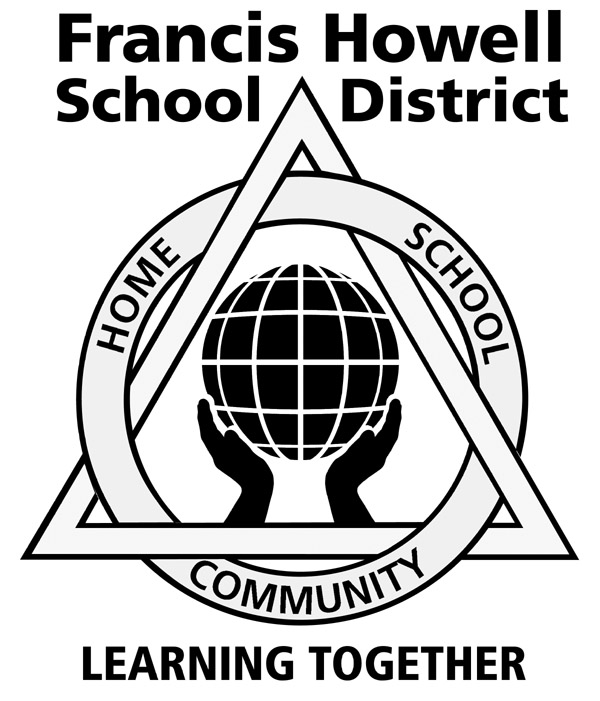 Board Approved: Francis Howell School DistrictMission StatementFrancis Howell School District is a learning community where all students reach their full potential.Vision StatementFrancis Howell School District is an educational leader that builds excellence through a collaborative culture that values students, parents, employees, and the community as partners in learning. ValuesFrancis Howell School District is committed to: Providing a consistent and comprehensive education that fosters high levels of academic achievement for allOperating safe and well-maintained schoolsPromoting parent, community, student, and business involvement in support of the school districtEnsuring fiscal responsibilityDeveloping character and leadershipFrancis Howell School District Graduate GoalsUpon completion of their academic study in the Francis Howell School District, students will be able to:1. Gather, analyze and apply information and ideas. 2. Communicate effectively within and beyond the classroom.3. Recognize and solve problems. 4. Make decisions and act as responsible members of society.PhilosophyFrancis Howell School District believes an effective social studies program is the foundation for responsible citizenship and prepares our students to be productive citizens in a global democratic society. We believe a social studies program needs to develop in students a deep understanding of how to know, how to apply what they know, and how to participate in building a future. We believe that social studies is a relevant and dynamic discipline. The Francis Howell School District agrees with the Board of Directors of the National Council for the Social Studies, the primary membership organization for social studies educators, following definition:“Social Studies is the integrated study of the social sciences and humanities to promote civic competence. Within the school program, social studies provides coordinated, systematic study drawing upon such disciplines as anthropology, economics, geography, history, law, philosophy, political science, psychology, religion, and sociology, as well as appropriate content from the humanities, mathematics, and natural sciences. The primary purpose of social studies is to help young people develop the ability to make informed decisions for the public good as citizens of a culturally diverse, democratic society in an interdependent world.”Civics: To develop responsible citizens who possess commitment to the values and principles that are necessary to the preservation and improvement of American constitutional democracy.Government: To provide students with an understanding of the development, purpose and operations of political systems in order for them to make informed decisions and rational judgments as a member of their community and as a citizen in a global society.History: To develop an ability to explain patterns of historical succession and change to form a better understanding of current events and the future of our global society. An understanding of United States’ past develops an appreciation of our nation’s heritage and builds an enduring legacy for posterity.Geography: To develop the ability to utilize, analyze and explain information about human and physical features of places and regions. Students need to possess knowledge of how humans and physical environments interact.Economics: To develop an understanding and application of the principles and concepts of economics in order to be prepared to make wise personal decisions and to take part in our global economies.8th Grade Challenge United States History Course RationaleStudents understand the present more thoroughly when they understand the roots of today’s world in light of their knowledge of the past. United States History provides the historical context for the growth of our nation including, but moving beyond, significant names, dates, and events, to a larger view of the ideals, attitudes, values, beliefs, and expectations that characterize our democratic nation, how these developed over time, and their meaning for citizens in today’s global society.8th Grade Challenge United States History Course DescriptionStudents will study the United States history from European exploration through the Reconstruction following the Civil War.  Topics covered include the exploration, colonial period, the American Revolution, the U.S. Constitution, westward expansion, reform movement, the Civil War and Reconstruction.  By its very nature, this course will be a people's history of the United States, allowing for extensive exploration of the vast multicultural nature of our country.  Emphasis will be placed on the advanced development of reading, writing, and critical thinking skills, particularly in the analysis of historical data and primary sources.8th Grade Challenge United States History Approved TextbookTitle:  "American Nation", copyright 2005			Publisher:  Prentice HallISBN: 	0-13-181715-9			Replacement Cost: $74.97 (2009, subject to change)8th Grade Challenge United States History Curriculum CommitteeTeachers:				James Allison		Barnwell Middle School				Angela Canul		Francis Howell Middle School					Bryan Richards		Francis Howell Middle SchoolSocial Studies Content Leader		Jennifer TillmanDirector of Student Learning		Dr. Travis BrachtChief Academic Officer			Mary Hendricks-HarrisSuperintendent				Dr. Pam Sloan8th Grade Challenge United States History Unit Course Level Expectations CodingThe Social Studies Grade Level Expectations (GLE) are divided into 7 strands. Each is coded with a different two-letter designation and each generally applies to a different element of the social sciences such as history, geography, or government.SS1		Knowledge of the principles expressed in documents shaping constitutional democracy.SS2		Knowledge of principles and processes of governance systems.SS3a	Knowledge of continuity and change in the history of Missouri and the United States.SS3b	Knowledge of continuity and change in the history of the world.SS4		Knowledge of economic concepts and principles.SS5		Knowledge of major elements of geographical study and analysis.SS6		Knowledge of relationships of the individual and groups to institutions and cultural traditions.SS7		Knowledge of the use of tools of social science inquiry.8th Grade United States History Curriculum Course MapConcepts:Understand the migrations of people from many regions to North America (3aA)Settlement of the United States (3aC)Understanding the concept of place (5C)Knowledge of basic economic concepts, being able to explain and use them to interpret historical and current events (4F)Understanding relationships between and among regions (5E)Processes of governmental systems (2C)Identify, select, use, analyze and create appropriate resources, primary and secondary, for social science inquiry (7A)Instructional SupportConcepts:Effects of laws and events on relationships (6G)Understanding various types of taxes and their purposes (4C)Effect of personal and group experiences on perceptions (6H)Group membership (6E)Principles of constitutional democracy in the United States (1A)Perspectives on the American Revolution (3aD)Identify, select, use, analyze and create appropriate resources, primary and secondary, for social science inquiry (7A)Instructional SupportConcepts:Principles of constitutional democracy in the United States (1A)Role of citizens and governments in carrying out constitutional principles (1B)Process of governmental systems (2C)Political developments in the United States (3aE)Group membership (6E)Effects of laws and events on relationships (6G)Changing ideas, concepts, and traditions (6I)Identify, select, use, analyze and create appropriate resources, primary and secondary, for social science inquiry (7A)Instructional SupportConcepts:Principles of constitutional democracy in the United States (1A)Role of citizens and governments in carrying out constitutional principles (1B)Processes of governmental systems (2C)Political developments in the U.S. (3aE)Understanding various types of taxes and their purposes (4C)Interpreting the past, explaining the present, and predicting the future of economic decisions (4F)Identify, select, use, analyze and create appropriate resources, primary and secondary, for social science inquiry (7A)Instructional SupportConcepts:Processes of governmental systems (2C)Westward expansion and settlement of the United States (3aF)Interpreting the past, explaining the present, and predicting the future of economic decisions (4F)Understand the concept of place (4C)Understanding relationships between and among places (4E)Human systems (4H)Changing ideas, concepts, and traditions (6I)Identify, select, use, analyze and create appropriate resources, primary and secondary, for social science inquiry (7A)Instructional SupportInstructional SupportConcepts:Processes of governmental systems  (2C) Understanding the causes and consequences of the civil war (3aI)Understanding the consequences of personal and public economic decisions (4B)The role of technology in changing the US from an agricultural economy to an industrial economy (4E)Understanding the concept of place (5C)Understanding relationships between and among regions (5E)Human Systems (5H)Effect of laws and events on relationships (6G)Effect of personal and group experiences on perceptions (6H)Identify, select, use, analyze and create appropriate resources, primary and secondary, for social science inquiry (7A)Instructional SupportConcepts:Principles of constitutional democracy in the United States (1A)Role of citizens and governments in carrying out constitutional principles (1B)Processes of governmental systems (2C)Understanding the causes and consequences of the Civil War (3aI)Understanding the relationships between and among regions (5F)Effect of laws and events on relationships (6G)Effect of personal and group experiences on perceptions (6H)Changing ideas, concepts, and traditions (6I)Identify, select, use, analyze and create appropriate resources, primary and secondary, for social science inquiry (7A)Instructional SupportUnitEstimated Time (in weeks)SEMESTER 1SEMESTER 1Unit 1: Colonization of North America3Unit 2: American Revolution4Unit 3: Constitution and Origins of Government6Unit 4: New Nation / Early Republic2SEMESTER 2SEMESTER 2Unit 5: Westward Expansion4Unit 6: Early Reform Movements (Early 1800s)3Unit 7: Civil War6Unit 8: Reconstruction3Content Area: Social StudiesCourse:  Challenge 8th Grade United States History IUnit 1: Colonization of North AmericaLearner Objectives: Explore the continuity and change in the history of the United States (SS3a)Explain economic concepts and principles, including the laws of supply and demand (SS4)Apply knowledge of major elements of geographical study and analyze their relationships to changes in society (SS5)Compare and contrast relationships of the individual and groups to institutions and cultural traditions (SS6)Apply the tools of social science inquiry (SS7)Learner Objectives: Explore the continuity and change in the history of the United States (SS3a)Explain economic concepts and principles, including the laws of supply and demand (SS4)Apply knowledge of major elements of geographical study and analyze their relationships to changes in society (SS5)Compare and contrast relationships of the individual and groups to institutions and cultural traditions (SS6)Apply the tools of social science inquiry (SS7)Learner Objectives: Explore the continuity and change in the history of the United States (SS3a)Explain economic concepts and principles, including the laws of supply and demand (SS4)Apply knowledge of major elements of geographical study and analyze their relationships to changes in society (SS5)Compare and contrast relationships of the individual and groups to institutions and cultural traditions (SS6)Apply the tools of social science inquiry (SS7)Students Should KnowStudents Should Be Able to Diverse Native American cultures were present in the Americas before the Europeans arrived. Colonization was motivated by the acquisition of natural resources, the search for religious freedom, and personal advancement.Early colonies such as Jamestown and Plymouth overcame many challenges in order to survive including:  varied geography (climate, soil, natural resources), hostile Native Americans, initial existence (food, shelter, disease), lack of social and governmental structure.The New England colonies developed cohesive communities centered on common religious beliefs, participatory government, and a merchant based economy. The Middle Colonies developed more diverse religious and ethnic communities that utilized fertile land to become the “breadbasket” of the 13 colonies. The Southern Colonies developed more isolated communities centered on a slave based plantation system that produced cash crops for export. Economic necessity during the colonial era resulted in a labor force made up of small farmers, merchant class,  indentured servants and slaves.The 13 colonies developed systems of government including town meetings, House of Burgesses, and colonial charters that provided a foundation for the future political development of the United States. The triangular trade was a profitable trading route that exchanged goods and people between the 13 colonies, Africa, and the West Indies. The Columbian Exchange led to the exchange of goods, diseases and ideas that ultimately changed the culture of the Europeans, Africans, and Native Americans.Analyze the viability and diversity of Native American cultures before Europeans came (3aA/DOK 2/1.9)Evaluate the importance of the discovery, exploration and early settlement of America (3aC/DOK 3/1.6)Analyze physical characteristics (5C/DOK 2/1.6)Analyze human characteristics (5C/DOK 2/1.6)Interpret the past, explain the present and predict future consequences of economic decisions (4F/DOK 3/3.8)Apply rights and responsibilities of individuals to events in US history and everyday life (2C/DOK 4/4.2)Explain how regions of the United States relate to one another and change over time (5E/DOK 3/1.6)Identify primary and secondary sources (7A/DOK 1/1.5, 1.10)Categorize and analyze primary and secondary sources in order to create generalizations (DOK 2)Student  Essential VocabularyStudent  Essential VocabularyStudent  Essential VocabularyStudent  Essential VocabularyStudent  Essential VocabularyStudent  Essential Vocabularyeconomicscarcityexporttriangular trade routeNavigation ActsapprenticepoliticalprecedentimportMiddle Passagecash croptolerancecolonyadversitymercantilismindentured servantlegislaturecharterprimary sourcesecondary sourceepidemiccompactColumbian Exchangepersecution Readiness & Equity SectionReadiness & Equity SectionReadiness & Equity SectionReadiness & Equity SectionReadiness & Equity SectionReadiness & Equity SectionSLA = Sample Learning Activity & SA = Sample AssessmentSLA = Sample Learning Activity & SA = Sample AssessmentSLA = Sample Learning Activity & SA = Sample AssessmentSLA = Sample Learning Activity & SA = Sample AssessmentSLA = Sample Learning Activity & SA = Sample AssessmentSLA = Sample Learning Activity & SA = Sample Assessment21st Century Themes21st Century ThemesSLANon Fiction Reading & WritingNon Fiction Reading & WritingSLA, SALearning & Innovation SkillsLearning & Innovation SkillsEnrichment OpportunityEnrichment OpportunityInformation, Media, & Technology SkillsInformation, Media, & Technology SkillsIntervention OpportunityIntervention OpportunityLife & Career SkillsLife & Career SkillsGender, Ethnic, & Disability EquityGender, Ethnic, & Disability EquitySample Learning ActivitiesSample Learning ActivitiesSample Learning ActivitiesSample AssessmentsSample AssessmentsSample AssessmentsLearning Activity #1: Analyzing a Primary SourceObjective: Students will analyze a primary source using the SOAPS strategy.Implementation:Students will read the primary source-“Voyage of Anthony Chester to Virginia” individually.The teacher will then model the use of the SOAPS strategy by explaining the first “S” of SOAPS which is subject.Together the teacher and the class will complete the rest of the SOAPS chart.The primary source and the SOAPS chart can be found in the appendix.Learning Activity #1: Analyzing a Primary SourceObjective: Students will analyze a primary source using the SOAPS strategy.Implementation:Students will read the primary source-“Voyage of Anthony Chester to Virginia” individually.The teacher will then model the use of the SOAPS strategy by explaining the first “S” of SOAPS which is subject.Together the teacher and the class will complete the rest of the SOAPS chart.The primary source and the SOAPS chart can be found in the appendix.Learning Activity #1: Analyzing a Primary SourceObjective: Students will analyze a primary source using the SOAPS strategy.Implementation:Students will read the primary source-“Voyage of Anthony Chester to Virginia” individually.The teacher will then model the use of the SOAPS strategy by explaining the first “S” of SOAPS which is subject.Together the teacher and the class will complete the rest of the SOAPS chart.The primary source and the SOAPS chart can be found in the appendix.Assessment #1: Jamestown-Why Did So Many People Die?Objective:  Students will analyze  primary sources.Implementation:Students will analyze each primary source by answering the question(s) provided.The primary sources can be found in the Mini-Qs in American History Volume 1binder.Grading GuidelinesSee Mini-Qs in American History Volume 1 for suggested answers. Assessment #1: Jamestown-Why Did So Many People Die?Objective:  Students will analyze  primary sources.Implementation:Students will analyze each primary source by answering the question(s) provided.The primary sources can be found in the Mini-Qs in American History Volume 1binder.Grading GuidelinesSee Mini-Qs in American History Volume 1 for suggested answers. Assessment #1: Jamestown-Why Did So Many People Die?Objective:  Students will analyze  primary sources.Implementation:Students will analyze each primary source by answering the question(s) provided.The primary sources can be found in the Mini-Qs in American History Volume 1binder.Grading GuidelinesSee Mini-Qs in American History Volume 1 for suggested answers. Assessment’s AlignmentAssessment’s AlignmentAssessment’s AlignmentGLE3aC, CA33aC, CA3GLE3aC, CA33aC, CA3CONTENT SS3a	United States HistoryCA3	Reading of NonfictionSS3a	United States HistoryCA3	Reading of NonfictionCONTENTSS3a	United States HistoryCA3	Reading of NonfictionSS3a	United States HistoryCA3	Reading of NonfictionPROCESS 1.5	comprehend/evaluate resources	1.6	discover/evaluate relationships1.7	evaluate information		1.5	comprehend/evaluate resources	1.6	discover/evaluate relationships1.7	evaluate information		PROCESS1.5	comprehend/evaluate  resources	1.6	discover/evaluate relationships1.7	evaluate information		1.5	comprehend/evaluate  resources	1.6	discover/evaluate relationships1.7	evaluate information		DOK33DOK33INSTRUCTIONAL STRATEGIESquestions, cues, and advanced organizersquestions, cues, and advanced organizersMASTERY LEVEL75%75%Readiness & Equity SectionReadiness & Equity SectionReadiness & Equity SectionReadiness & Equity SectionReadiness & Equity SectionReadiness & Equity SectionSLA = Sample Learning Activity & SA = Sample AssessmentSLA = Sample Learning Activity & SA = Sample AssessmentSLA = Sample Learning Activity & SA = Sample AssessmentSLA = Sample Learning Activity & SA = Sample AssessmentSLA = Sample Learning Activity & SA = Sample AssessmentSLA = Sample Learning Activity & SA = Sample Assessment21st Century Themes21st Century ThemesNon Fiction Reading & WritingNon Fiction Reading & WritingSALearning & Innovation SkillsLearning & Innovation SkillsEnrichment OpportunityEnrichment OpportunityInformation, Media, & Technology SkillsInformation, Media, & Technology SkillsIntervention OpportunityIntervention OpportunityLife & Career SkillsLife & Career SkillsGender, Ethnic, & Disability EquityGender, Ethnic, & Disability EquitySample Learning ActivitiesSample Learning ActivitiesSample Learning ActivitiesSample AssessmentsSample AssessmentsSample AssessmentsLearning Activity #2:  Colonization Word SortObjective:  Students will categorize terms dealing with the colonization of America.Implementation:Students will look at a word list and define words they do not know.Students will develop 3-4 categories that would best fit all of the words on their list.Students will sort the words into these categories.  This can be done individually or in small groups.The class will then discuss the categories developed and the best way to sort the different words as a whole class. Answers will vary.Activity sheet can be found in the appendix.Learning Activity #2:  Colonization Word SortObjective:  Students will categorize terms dealing with the colonization of America.Implementation:Students will look at a word list and define words they do not know.Students will develop 3-4 categories that would best fit all of the words on their list.Students will sort the words into these categories.  This can be done individually or in small groups.The class will then discuss the categories developed and the best way to sort the different words as a whole class. Answers will vary.Activity sheet can be found in the appendix.Learning Activity #2:  Colonization Word SortObjective:  Students will categorize terms dealing with the colonization of America.Implementation:Students will look at a word list and define words they do not know.Students will develop 3-4 categories that would best fit all of the words on their list.Students will sort the words into these categories.  This can be done individually or in small groups.The class will then discuss the categories developed and the best way to sort the different words as a whole class. Answers will vary.Activity sheet can be found in the appendix.Assessment #2: Jamestown-Why Did So Many People Die?Objective: Students will categorize primary source documents.Implementation:After reading and answering the questions for each of the Mini-Q  primary sources, students will sort the primary documents into categories.Students will create their own categories.The Mini-Q documents can be found in the U.S. History Mini Q Binder.Grading GuidelinesFound on page 10 of the Mini-Qs in American History Volume 1 binder.Assessment #2: Jamestown-Why Did So Many People Die?Objective: Students will categorize primary source documents.Implementation:After reading and answering the questions for each of the Mini-Q  primary sources, students will sort the primary documents into categories.Students will create their own categories.The Mini-Q documents can be found in the U.S. History Mini Q Binder.Grading GuidelinesFound on page 10 of the Mini-Qs in American History Volume 1 binder.Assessment #2: Jamestown-Why Did So Many People Die?Objective: Students will categorize primary source documents.Implementation:After reading and answering the questions for each of the Mini-Q  primary sources, students will sort the primary documents into categories.Students will create their own categories.The Mini-Q documents can be found in the U.S. History Mini Q Binder.Grading GuidelinesFound on page 10 of the Mini-Qs in American History Volume 1 binder.Activity’s AlignmentActivity’s AlignmentActivity’s AlignmentAssessment’s AlignmentAssessment’s AlignmentAssessment’s AlignmentGLE3aC3aCGLE3aC3aCCONTENT SS3a	United States HistorySS3a	United States HistoryCONTENT SS3a	United States HistorySS3a	United States HistoryPROCESS 1.4	organize information using tools1.6	discover/evaluate relationships1.4	organize information using tools1.6	discover/evaluate relationshipsPROCESS 1.4	organize information using tools1.6	discover/evaluate relationships1.4	organize information using tools1.6	discover/evaluate relationshipsDOK22DOK22INSTRUCTIONAL STRATEGIESidentifying similarities and differencessummarizing and note takingcooperative learningidentifying similarities and differencessummarizing and note takingcooperative learningINSTRUCTIONAL STRATEGIES75%75%ResourcesResourcesResourcesResourcesStudentStudentTeacherTeacherGENERAL:Prentice Hall: The American NationChapter 3, sections 3, 4, and 5Chapter 4, sections 1-5Nystrom Atlas of U.S. HistoryMini-Qs in American History Binder Volume 	1/DBQ ProjectGENERAL:Prentice Hall: The American NationChapter 3, sections 3, 4, and 5Chapter 4, sections 1-5Nystrom Atlas of U.S. HistoryMini-Qs in American History Binder Volume 	1/DBQ ProjectENRICHMENT:Using Primary Sources with Document Based SourcesENRICHMENT:Using Primary Sources with Document Based SourcesINTERVENTION:INTERVENTION:NOTE:  These sections will be partially completed during the curriculum writing process and finalized during the year 1 review process.NOTE:  These sections will be partially completed during the curriculum writing process and finalized during the year 1 review process.NOTE:  These sections will be partially completed during the curriculum writing process and finalized during the year 1 review process.NOTE:  These sections will be partially completed during the curriculum writing process and finalized during the year 1 review process.Content Area: Social StudiesCourse:  Challenge 8th Grade United States History IUnit 2: American RevolutionLearner Objectives: Investigate the principles expressed in documents shaping constitutional democracy in the United States (SS1)Explore the continuity and change in the history of the United States (SS3a)Explain economic concepts and principles, including the laws of supply and demand (SS4)Compare relationships of the individual and groups to institutions and cultural traditions (SS6)Apply the tools of social science inquiry (SS7)Learner Objectives: Investigate the principles expressed in documents shaping constitutional democracy in the United States (SS1)Explore the continuity and change in the history of the United States (SS3a)Explain economic concepts and principles, including the laws of supply and demand (SS4)Compare relationships of the individual and groups to institutions and cultural traditions (SS6)Apply the tools of social science inquiry (SS7)Learner Objectives: Investigate the principles expressed in documents shaping constitutional democracy in the United States (SS1)Explore the continuity and change in the history of the United States (SS3a)Explain economic concepts and principles, including the laws of supply and demand (SS4)Compare relationships of the individual and groups to institutions and cultural traditions (SS6)Apply the tools of social science inquiry (SS7)Students Should KnowStudents Should Be Able to Debt from the French and Indian War led to England’s taxation of the American colonies.The colonists’ refusal to obey the Proclamation of 1763 was the beginning of resistance to British lawsThe British establishment of revenue taxes (Sugar Act, Stamp Act, and Townshend Acts) were enacted to pay for the French and Indian War debt and the maintenance of British soldiers in the colonies.Colonists established organized forms of resistance and protest against British laws including the use of petitions, boycotts, committees of correspondence, the Stamp Act Congress, Sons and Daughters of Liberty, Boston Massacre, and Boston Tea Party. The British government passed the Intolerable Acts as retaliation to the Boston Tea Party. Common Sense urged colonists to separate from England. The Declaration of Independence was written to illustrate the Founding Fathers’ belief in the existence of inalienable rights and the necessity of government by consent of the governed.The events proceeding armed conflict and the subsequent outbreak of war forced many American colonists to make difficult decisions and choose between remaining loyal to Britain or becoming an American patriot. The American and British armies had military advantages and weaknesses that would play a major role in the outcome of the American Revolution. The leadership of George Washington, Thomas Paine, Benjamin Franklin, Patrick Henry, Sam Adams, and John Adams would be an invaluable source of inspiration and leadership as the Patriots struggled against the mighty British Empire. Significant battles and events including Lexington and Concord, Bunker Hill, Trenton, Saratoga, Valley Forge, and Yorktown would play a crucial role in the course of the American Revolution and would ultimately determine the outcome of the war. With the signing of The Treaty of Paris, America gained its freedom from Great Britain and established itself as an independent nation.Describe how laws and events affect members of groups and relationships among groups (6G/DOK 2/1.6, 3.6)Identify different forms of taxes such as tariffs…and their purpose (4C/DOK 2/1.10)Assess how personal and group experiences influence people’s perceptions and judgments of events (6H/DOK 3/3.6, 3.5, 1.6) Analyze how a person becomes a member of a group or institution and what factors that influence inclusion or exclusion from a group (6E/DOK 3/1.9)Analyze important principles in the Declaration of Independence, including inalienable rights and government by consent of the governed (1A/DOK 3/1.6, 4.2)Interpret the American Revolution, including the perspectives of patriots and loyalists and factors that explain why the American colonists were successful  (3aD/DOK 3/3.6)Identify primary and secondary sources (7A/DOK 1/1.5, 1.10)Categorize and analyze primary and secondary sources in order to create generalizations (DOK 3)Develop a thesis statement and a road map for writing an essay. (DOK 2)Student  Essential VocabularyStudent  Essential VocabularyStudent  Essential VocabularyStudent  Essential VocabularyStudent  Essential VocabularyStudent  Essential VocabularyPatriotact (law)petitionbiasguerrilla warfaretraitorLoyalistnatural rightsboycottpropagandarepealtreasondutymercenaryunalienable rightsmilitiaintolerablesiegeblockadecivil disobediencerevolutionratifydelegatecommittee Readiness & Equity SectionReadiness & Equity SectionReadiness & Equity SectionReadiness & Equity SectionReadiness & Equity SectionReadiness & Equity SectionSLA = Sample Learning Activity & SA = Sample AssessmentSLA = Sample Learning Activity & SA = Sample AssessmentSLA = Sample Learning Activity & SA = Sample AssessmentSLA = Sample Learning Activity & SA = Sample AssessmentSLA = Sample Learning Activity & SA = Sample AssessmentSLA = Sample Learning Activity & SA = Sample Assessment21st Century Themes21st Century ThemesSLA, SANon Fiction Reading & WritingNon Fiction Reading & WritingSALearning & Innovation SkillsLearning & Innovation SkillsSLAEnrichment OpportunityEnrichment OpportunityInformation, Media, & Technology SkillsInformation, Media, & Technology SkillsIntervention OpportunityIntervention OpportunityLife & Career SkillsLife & Career SkillsGender, Ethnic, & Disability EquityGender, Ethnic, & Disability EquitySample Learning ActivitiesSample Learning ActivitiesSample Learning ActivitiesSample AssessmentsSample AssessmentsSample AssessmentsLearning Activity #1: Socratic Seminar on the Declaration of IndependenceObjective: Students will conduct a Socratic Seminar over the Declaration of Independence and determine our founding father’s beliefs concerning inalienable rights and consent of the governed.Implementation: Students will read and analyze part one of the Declaration of Independence individually using the SOAPS Guide. Students will annotate the text prior to discussion to better       understand the meaning of unknown words or phrases. Students will develop three questions after completing the SOAPS activity.Students will now participate in a Socratic Seminar.  See the appendix for the Socratic Seminar guidelines. Learning Activity #1: Socratic Seminar on the Declaration of IndependenceObjective: Students will conduct a Socratic Seminar over the Declaration of Independence and determine our founding father’s beliefs concerning inalienable rights and consent of the governed.Implementation: Students will read and analyze part one of the Declaration of Independence individually using the SOAPS Guide. Students will annotate the text prior to discussion to better       understand the meaning of unknown words or phrases. Students will develop three questions after completing the SOAPS activity.Students will now participate in a Socratic Seminar.  See the appendix for the Socratic Seminar guidelines. Learning Activity #1: Socratic Seminar on the Declaration of IndependenceObjective: Students will conduct a Socratic Seminar over the Declaration of Independence and determine our founding father’s beliefs concerning inalienable rights and consent of the governed.Implementation: Students will read and analyze part one of the Declaration of Independence individually using the SOAPS Guide. Students will annotate the text prior to discussion to better       understand the meaning of unknown words or phrases. Students will develop three questions after completing the SOAPS activity.Students will now participate in a Socratic Seminar.  See the appendix for the Socratic Seminar guidelines. Assessment #1: Letter to Thomas Jefferson Objective: Students will write a letter to Thomas Jefferson explaining whether or not inalienable rights and consent of the governed still exist today. Scoring Guide:Assessment #1: Letter to Thomas Jefferson Objective: Students will write a letter to Thomas Jefferson explaining whether or not inalienable rights and consent of the governed still exist today. Scoring Guide:Assessment #1: Letter to Thomas Jefferson Objective: Students will write a letter to Thomas Jefferson explaining whether or not inalienable rights and consent of the governed still exist today. Scoring Guide:Activity’s AlignmentActivity’s AlignmentActivity’s AlignmentAssessment’s AlignmentAssessment’s AlignmentAssessment’s AlignmentGLE3aE, CA33aE, CA3GLE1A, 3aE, CA31A, 3aE, CA3CONTENT SS3a	United States HistoryCA3	reading nonfictionSS3a	United States HistoryCA3	reading nonfictionCONTENT SS1	Principles of Constitutional DemocracySS3a	United States HistoryCA3	reading nonfictionSS1	Principles of Constitutional DemocracySS3a	United States HistoryCA3	reading nonfictionPROCESS 1.5	comprehend/evaluate resources		1.8	organize data and ideas1.5	comprehend/evaluate resources		1.8	organize data and ideasPROCESS 1.5	comprehend/evaluate resources1.10	apply information, ideas and skills1.5	comprehend/evaluate resources1.10	apply information, ideas and skillsDOK33DOK22INSTRUCTIONAL STRATEGIESsummarizing and note takingcues, questions and advanced organizerssummarizing and note takingcues, questions and advanced organizersMASTERY LEVEL80%80%Readiness & Equity SectionReadiness & Equity SectionReadiness & Equity SectionReadiness & Equity SectionReadiness & Equity SectionReadiness & Equity SectionSLA = Sample Learning Activity & SA = Sample AssessmentSLA = Sample Learning Activity & SA = Sample AssessmentSLA = Sample Learning Activity & SA = Sample AssessmentSLA = Sample Learning Activity & SA = Sample AssessmentSLA = Sample Learning Activity & SA = Sample AssessmentSLA = Sample Learning Activity & SA = Sample Assessment21st Century Themes21st Century ThemesNon Fiction Reading & WritingNon Fiction Reading & WritingSLA, SALearning & Innovation SkillsLearning & Innovation SkillsSLA, SAEnrichment OpportunityEnrichment OpportunityInformation, Media, & Technology SkillsInformation, Media, & Technology SkillsIntervention OpportunityIntervention OpportunityLife & Career SkillsLife & Career SkillsSLAGender, Ethnic, & Disability EquityGender, Ethnic, & Disability EquitySample Learning ActivitiesSample Learning ActivitiesSample Learning ActivitiesSample AssessmentsSample AssessmentsSample AssessmentsLearning Activity #2: Thesis Activity Objective: Students will learn how to write an effective thesis statement.Implementation:Students will be given a definition of what a thesis statement is and how it is to be constructed.Students will then be given a question with four example thesis statements and asked to identify the three key elements in each thesis.The next strategy provides students with a question and a set of potential theses.  Students are asked to identify the effective theses based on the three key elements of a thesis.  In addition, students are asked to improve any thesis that they have identified as ineffective.These activities can be done individually by students or in small groups.Additional activities are also included in the appendix along with the handouts for these strategies.Learning Activity #2: Thesis Activity Objective: Students will learn how to write an effective thesis statement.Implementation:Students will be given a definition of what a thesis statement is and how it is to be constructed.Students will then be given a question with four example thesis statements and asked to identify the three key elements in each thesis.The next strategy provides students with a question and a set of potential theses.  Students are asked to identify the effective theses based on the three key elements of a thesis.  In addition, students are asked to improve any thesis that they have identified as ineffective.These activities can be done individually by students or in small groups.Additional activities are also included in the appendix along with the handouts for these strategies.Learning Activity #2: Thesis Activity Objective: Students will learn how to write an effective thesis statement.Implementation:Students will be given a definition of what a thesis statement is and how it is to be constructed.Students will then be given a question with four example thesis statements and asked to identify the three key elements in each thesis.The next strategy provides students with a question and a set of potential theses.  Students are asked to identify the effective theses based on the three key elements of a thesis.  In addition, students are asked to improve any thesis that they have identified as ineffective.These activities can be done individually by students or in small groups.Additional activities are also included in the appendix along with the handouts for these strategies.Assessment #2: Valley Forge: Would You Have Quit?Objective: Students will be able to develop a thesis statement and a road map for writing an essay. Refer to Teacher’s Tool Kit in Mini-Qs U.S. History Volume 1 Binder for guided essay handouts.Assessment #2: Valley Forge: Would You Have Quit?Objective: Students will be able to develop a thesis statement and a road map for writing an essay. Refer to Teacher’s Tool Kit in Mini-Qs U.S. History Volume 1 Binder for guided essay handouts.Assessment #2: Valley Forge: Would You Have Quit?Objective: Students will be able to develop a thesis statement and a road map for writing an essay. Refer to Teacher’s Tool Kit in Mini-Qs U.S. History Volume 1 Binder for guided essay handouts.Activity’s AlignmentActivity’s AlignmentActivity’s AlignmentAssessment’s AlignmentAssessment’s AlignmentAssessment’s AlignmentGLE7A7AGLE3aD, 7A3aD, 7ACONTENT SS7	Tools of Social Science InquirySS7	Tools of Social Science InquiryCONTENT SS3a	United States HistorySS7	Tools of Social Science InquirySS3a	United States HistorySS7	Tools of Social Science InquiryPROCESS 1.7	evaluate information1.10	apply information, ideas and skills3.5	reason logically (inductive/deductive)1.7	evaluate information1.10	apply information, ideas and skills3.5	reason logically (inductive/deductive)PROCESS 1.7	evaluate information	1.8	organize data and ideas		1.10	apply information, ideas and skills3.5	reason logically 1.7	evaluate information	1.8	organize data and ideas		1.10	apply information, ideas and skills3.5	reason logically DOK22DOK22INSTRUCTIONAL STRATEGIESidentifying similarities and differencesgenerating and testing hypothesescooperative learningidentifying similarities and differencesgenerating and testing hypothesescooperative learningMASTERY LEVEL80%80%ResourcesResourcesResourcesResourcesStudentStudentTeacherTeacherGENERAL:Prentice Hall: The American NationChapters 5 and 6Nystrom Atlas of U.S. HistoryMini-Qs in American History Binder Volume 1/DBQ ProjectGENERAL:Prentice Hall: The American NationChapters 5 and 6Nystrom Atlas of U.S. HistoryMini-Qs in American History Binder Volume 1/DBQ ProjectENRICHMENT:Using Primary Sources with Document Based SourcesENRICHMENT:Using Primary Sources with Document Based SourcesINTERVENTION:INTERVENTION:NOTE:  These sections will be partially completed during the curriculum writing process and finalized during the year 1 review process.NOTE:  These sections will be partially completed during the curriculum writing process and finalized during the year 1 review process.NOTE:  These sections will be partially completed during the curriculum writing process and finalized during the year 1 review process.NOTE:  These sections will be partially completed during the curriculum writing process and finalized during the year 1 review process.Content Area: Social StudiesCourse:  Challenge 8th Grade United States History IUnit:3: Constitution and Origins of GovernmentLearner Objectives: Investigate the principles expressed in documents shaping constitutional democracy in the United States (SS1)Explore the continuity and change in the history of Missouri and the United States (SS3a)Analyze the principles and processes of governance systems (SS2)Compare and contrast relationships of individuals and groups to institutions and cultural traditions (SS6)Apply the tools of social science inquiry (SS7)Learner Objectives: Investigate the principles expressed in documents shaping constitutional democracy in the United States (SS1)Explore the continuity and change in the history of Missouri and the United States (SS3a)Analyze the principles and processes of governance systems (SS2)Compare and contrast relationships of individuals and groups to institutions and cultural traditions (SS6)Apply the tools of social science inquiry (SS7)Learner Objectives: Investigate the principles expressed in documents shaping constitutional democracy in the United States (SS1)Explore the continuity and change in the history of Missouri and the United States (SS3a)Analyze the principles and processes of governance systems (SS2)Compare and contrast relationships of individuals and groups to institutions and cultural traditions (SS6)Apply the tools of social science inquiry (SS7)Students Should KnowStudents Should Be Able to The Articles of Confederation created a weak central government and formed a loose alliance of independent states.The Constitutional Convention was held to revise the Articles of Confederation. Unable to revise the Articles of Confederation, delegates at the convention compromised on key issues in order to form a new government. 1.  Virginia Plan vs. New Jersey PlanGreat Compromise2.  Northern States vs. Southern States3/5 Compromise, Slave Trade CompromiseAnti-federalists objected to the ratification of the Constitution until the inclusion of a Bill of Rights was guaranteed. The Constitution is organized into three sections in order to provide a framework for our government. Preamble ArticlesAmendmentsThe concept of limited government is established to  protect the rights of the people from excessive government abuse The Rule of law applies to all people and is essential to the establishment of a just society.The ideology of republicanism ensures the liberty of the people by allowing majority rule while ensuring the rights of minorities.   Under the principle of separation of powers the federal government is divided into three equal branches to prevent any one branch from becoming too powerful.Executive branchLegislative branchJudicial branch Checks and balances provide a means to ensure that one branch of government does not become too powerful.The amendment process and the Elastic clause makes the Constitution a “living document” that is able to meet the needs of a changing society. The principle of federalism delegate’s specific power to the national government, reserves powers to the states, and allows for concurrent of powers between the two. Popular sovereignty is the belief that the people of a particular location have the right to govern themselves. Due process of law ensures that the government must respect all of the rights a person has under the law of the land. The Bill of Rights was created to protect the basic rights and freedoms of individuals. Later amendments were added to the Constitution to better protect the rights of all Americans and meet needs of a changing society (13, 14, 15, 19 and 26) Participation in government is an essential responsibility for the maintenance of a free and democratic society. campaigning, lobbying, political partiesvoting rights and responsibilities civic responsibilities (jury duty, register for draft, volunteering, witness in court, paying taxes, etc.)The purpose and function of the court system is to ensure due process of law. The judicial system has established components (including: civil and criminal courts, judge, jury, attorneys, prosecution, plaintiff, defense, etc.) to ensure to fair distribution of justice and the maintenance of law and order.Analyze important principles including inalienable rights and government by consent of the governed (1A/DOK 3/1.6, 4.2)Apply knowledge of responsibilities that governments and citizens need to accept in order to carry out the principles in the Bill of Rights (1B/DOK 3/1.6, 4.2)Apply rights and responsibilities of individuals to events in U.S. history and everyday life (2C/DOK 4/4.2)Explain how laws are made, interpreted, and enforced (2C/DOK 2/1.10)Explain how leaders are selected (2C/DOK 2/1.10)Explain how power is distributed among individuals and branches of the government (2C/DOK 2/1.10)Describe how to participate in government (2C/DOK 2/4.2)Give examples of how local, state, and national governments impact people’s lives (2C/DOK 2/1.6)Analyze decision making and conflict resolution in courts at local, state and national levels (2C/DOK 3/1.6)Justify the drafting of the Constitution and its effects on the formation of the new nation (3aE/DOK 3/4.1, 1.6)Analyze how a person becomes a member of a group or institution and what factors that influence inclusion or exclusion from a group (6E/DOK 3/1.9)Describe how laws and events affect members of groups and relationships among groups (6G/DOK 2/1.6, 3.6)Analyze how ideas, concepts, and traditions have changed over time (6I/DOK 3/1.9)Identify primary and secondary sources (7A/DOK 1/1.5, 1.10)Categorize and analyze primary and secondary sources in order to create generalizations (DOK 3)Develop a thesis statement and a road map for writing an essay.(DOK 2)Construct an essay containing a thesis statement, introduction, body paragraphs, and a conclusion. (DOK 3)Student  Essential VocabularyStudent  Essential VocabularyStudent  Essential VocabularyStudent  Essential VocabularyStudent  Essential VocabularyStudent  Essential Vocabularyhabeas corpusvetocitizenamendfelonysuffrageratifyimpeachnaturalizationliving documentindictElectoral CollegecompromiseunconstitutionalrepublicmisdemeanorenumerationappealalienimmigrantquarterciviccabinetinaugurationDemocratRepublicanconservativeliberaljudicial reviewReadiness & Equity SectionReadiness & Equity SectionReadiness & Equity SectionReadiness & Equity SectionReadiness & Equity SectionReadiness & Equity SectionSLA = Sample Learning Activity & SA = Sample AssessmentSLA = Sample Learning Activity & SA = Sample AssessmentSLA = Sample Learning Activity & SA = Sample AssessmentSLA = Sample Learning Activity & SA = Sample AssessmentSLA = Sample Learning Activity & SA = Sample AssessmentSLA = Sample Learning Activity & SA = Sample Assessment21st Century Themes21st Century ThemesSLANon Fiction Reading & WritingNon Fiction Reading & WritingSLA, SALearning & Innovation SkillsLearning & Innovation SkillsEnrichment OpportunityEnrichment OpportunityInformation, Media, & Technology SkillsInformation, Media, & Technology SkillsSLAIntervention OpportunityIntervention OpportunityLife & Career SkillsLife & Career SkillsSAGender, Ethnic, & Disability EquityGender, Ethnic, & Disability EquitySample Learning ActivitiesSample Learning ActivitiesSample Learning ActivitiesSample AssessmentsSample AssessmentsSample AssessmentsLearning Activity #1: Is it Constitutional? Objective: Students will evaluate laws and actions to determine their constitutionality.Materials needed: Constitution/Bill of Rights and the Internet  Implementation: After learning about the Constitution and the Amendments, students will choose a scenario below to research. Students must find three court cases supporting or refuting the action below and find in the Constitution where the action is/is not allowed.  They include…Missouri passes a law that bans smoking in restaurants.A school administrator tells the school newspaper that they cannot write a certain story.The government wants you to move so they can build an airport runway extension.A group of protestors shout obscenities and hold vile signs at soldier’s funerals.The police hold you for three days because they suspect you were involved in a robbery.The government orders a drone killing of a terrorist suspected of dozens of deaths. The person is a U.S. citizen that left the country 10 years ago to live in the Middle East.  The state of Missouri refuses to let the federal government use highway 64 to transport nuclear waste to its dump in Arizona out of fear of an accident.This research will be used to write the letter in Sample Assessment #1.Learning Activity #1: Is it Constitutional? Objective: Students will evaluate laws and actions to determine their constitutionality.Materials needed: Constitution/Bill of Rights and the Internet  Implementation: After learning about the Constitution and the Amendments, students will choose a scenario below to research. Students must find three court cases supporting or refuting the action below and find in the Constitution where the action is/is not allowed.  They include…Missouri passes a law that bans smoking in restaurants.A school administrator tells the school newspaper that they cannot write a certain story.The government wants you to move so they can build an airport runway extension.A group of protestors shout obscenities and hold vile signs at soldier’s funerals.The police hold you for three days because they suspect you were involved in a robbery.The government orders a drone killing of a terrorist suspected of dozens of deaths. The person is a U.S. citizen that left the country 10 years ago to live in the Middle East.  The state of Missouri refuses to let the federal government use highway 64 to transport nuclear waste to its dump in Arizona out of fear of an accident.This research will be used to write the letter in Sample Assessment #1.Learning Activity #1: Is it Constitutional? Objective: Students will evaluate laws and actions to determine their constitutionality.Materials needed: Constitution/Bill of Rights and the Internet  Implementation: After learning about the Constitution and the Amendments, students will choose a scenario below to research. Students must find three court cases supporting or refuting the action below and find in the Constitution where the action is/is not allowed.  They include…Missouri passes a law that bans smoking in restaurants.A school administrator tells the school newspaper that they cannot write a certain story.The government wants you to move so they can build an airport runway extension.A group of protestors shout obscenities and hold vile signs at soldier’s funerals.The police hold you for three days because they suspect you were involved in a robbery.The government orders a drone killing of a terrorist suspected of dozens of deaths. The person is a U.S. citizen that left the country 10 years ago to live in the Middle East.  The state of Missouri refuses to let the federal government use highway 64 to transport nuclear waste to its dump in Arizona out of fear of an accident.This research will be used to write the letter in Sample Assessment #1.Assessment #1: Letter to your SenatorWrite a letter to your senator explaining why or why not you believe the scenario researched adheres or violates the Constitution. In the letter, you must cite the three court cases researched  to back your argument (from Internet research) and be able to state where in the Constitution the scenario is allowed/forbidden to include the article, section or amendment, and the exact words from the Constitution must be in the letter. Scoring Guide:Assessment #1: Letter to your SenatorWrite a letter to your senator explaining why or why not you believe the scenario researched adheres or violates the Constitution. In the letter, you must cite the three court cases researched  to back your argument (from Internet research) and be able to state where in the Constitution the scenario is allowed/forbidden to include the article, section or amendment, and the exact words from the Constitution must be in the letter. Scoring Guide:Assessment #1: Letter to your SenatorWrite a letter to your senator explaining why or why not you believe the scenario researched adheres or violates the Constitution. In the letter, you must cite the three court cases researched  to back your argument (from Internet research) and be able to state where in the Constitution the scenario is allowed/forbidden to include the article, section or amendment, and the exact words from the Constitution must be in the letter. Scoring Guide:Activity’s AlignmentActivity’s AlignmentActivity’s AlignmentAssessment’s AlignmentAssessment’s AlignmentAssessment’s AlignmentGLE1A, 1B, CA31A, 1B, CA3GLE1A, 1B, CA3, CA41A, 1B, CA3, CA4CONTENT SS1	Principles of DemocracyCA3	Reading and Writing  NonfictionSS1	Principles of DemocracyCA3	Reading and Writing  NonfictionCONTENT SS1	Principles of DemocracyCA3	Reading and Writing  NonfictionCA4	Formal WritingSS1	Principles of DemocracyCA3	Reading and Writing  NonfictionCA4	Formal WritingPROCESS 1.2	conduct research1.5	comprehend/evaluate resources	1.10	apply information, ideas and skills3.5	reason logically (inductive/deductive)	1.2	conduct research1.5	comprehend/evaluate resources	1.10	apply information, ideas and skills3.5	reason logically (inductive/deductive)	PROCESS 1.7	evaluate information	1.10	apply information, ideas and skills3.5	reason logically (inductive/deductive)		3.6	examine solutions from many perspectives1.7	evaluate information	1.10	apply information, ideas and skills3.5	reason logically (inductive/deductive)		3.6	examine solutions from many perspectivesDOK33DOK33INSTRUCTIONAL STRATEGIESidentifying similarities and differencessummarizing and note takinghomework and practiceidentifying similarities and differencessummarizing and note takinghomework and practiceMASTERY LEVEL80%80%Readiness & Equity SectionReadiness & Equity SectionReadiness & Equity SectionReadiness & Equity SectionReadiness & Equity SectionReadiness & Equity SectionSLA = Sample Learning Activity & SA = Sample AssessmentSLA = Sample Learning Activity & SA = Sample AssessmentSLA = Sample Learning Activity & SA = Sample AssessmentSLA = Sample Learning Activity & SA = Sample AssessmentSLA = Sample Learning Activity & SA = Sample AssessmentSLA = Sample Learning Activity & SA = Sample Assessment21st Century Themes21st Century ThemesNon Fiction Reading & WritingNon Fiction Reading & WritingSLA, SALearning & Innovation SkillsLearning & Innovation SkillsSLA, SAEnrichment OpportunityEnrichment OpportunityInformation, Media, & Technology SkillsInformation, Media, & Technology SkillsSLAIntervention OpportunityIntervention OpportunityLife & Career SkillsLife & Career SkillsSLAGender, Ethnic, & Disability EquityGender, Ethnic, & Disability EquitySample Learning ActivitiesSample Learning ActivitiesSample Learning ActivitiesSample AssessmentsSample AssessmentsSample AssessmentsLearning Activity #2: How Did the Constitution Guard Against Tyranny?Objective: Students will analyze primary source documents using a primary source analysis sheet such as SOAPS or APPARTS. Implementation:Students will first read the primary source documents.  A SOAPS chart (which allows multiple documents to be recorded on one chart) is to be completed.After analyzing each of the Mini-Q primary sources, students will sort the primary documents into categories.The DBQ documents can be found in the Mini-Qs United States History Volume 1 Binder.Learning Activity #2: How Did the Constitution Guard Against Tyranny?Objective: Students will analyze primary source documents using a primary source analysis sheet such as SOAPS or APPARTS. Implementation:Students will first read the primary source documents.  A SOAPS chart (which allows multiple documents to be recorded on one chart) is to be completed.After analyzing each of the Mini-Q primary sources, students will sort the primary documents into categories.The DBQ documents can be found in the Mini-Qs United States History Volume 1 Binder.Learning Activity #2: How Did the Constitution Guard Against Tyranny?Objective: Students will analyze primary source documents using a primary source analysis sheet such as SOAPS or APPARTS. Implementation:Students will first read the primary source documents.  A SOAPS chart (which allows multiple documents to be recorded on one chart) is to be completed.After analyzing each of the Mini-Q primary sources, students will sort the primary documents into categories.The DBQ documents can be found in the Mini-Qs United States History Volume 1 Binder.Assessment #2: How Did the Constitution Guard Against Tyranny?Students will write an essay including a thesis statement, introduction, body paragraphs, and conclusion while incorporating the primary sources from the sample learning activity #2.Essay Prompt:  How did the Constitution guard against tyranny?Scoring Guide in the Mini-Qs United States History Volume 1 Binder page 359.Assessment #2: How Did the Constitution Guard Against Tyranny?Students will write an essay including a thesis statement, introduction, body paragraphs, and conclusion while incorporating the primary sources from the sample learning activity #2.Essay Prompt:  How did the Constitution guard against tyranny?Scoring Guide in the Mini-Qs United States History Volume 1 Binder page 359.Assessment #2: How Did the Constitution Guard Against Tyranny?Students will write an essay including a thesis statement, introduction, body paragraphs, and conclusion while incorporating the primary sources from the sample learning activity #2.Essay Prompt:  How did the Constitution guard against tyranny?Scoring Guide in the Mini-Qs United States History Volume 1 Binder page 359.Activity’s AlignmentActivity’s AlignmentActivity’s AlignmentAssessment’s AlignmentAssessment’s AlignmentAssessment’s AlignmentGLE3aE, 1A, CA33aE, 1A, CA3GLE3aE, 1A, CA43aE, 1A, CA4CONTENT SS3a	United States HistorySS1	Principles of Constitutional Democracy CA3	Reading NonfictionSS3a	United States HistorySS1	Principles of Constitutional Democracy CA3	Reading NonfictionCONTENT SS3a	United States HistorySS1	Principles of Constitutional Democracy CA4	Writing FormallySS3a	United States HistorySS1	Principles of Constitutional Democracy CA4	Writing FormallyPROCESS 1.2	conduct research1.5	comprehend/evaluate resources1.10	apply information, ideas and skills3.5	reason logically1.2	conduct research1.5	comprehend/evaluate resources1.10	apply information, ideas and skills3.5	reason logicallyPROCESS 1.10      Apply information, ideas and    skills1.7      	Evaluate information3.5       	Reason logically	1.10      Apply information, ideas and    skills1.7      	Evaluate information3.5       	Reason logically	DOK22DOK33INSTRUCTIONAL STRATEGIESIdentify similarities and differencesNon-linguistic representationIdentify similarities and differencesNon-linguistic representationMASTERY LEVEL80%80%ResourcesResourcesResourcesResourcesStudentStudentTeacherTeacherGENERAL:Prentice Hall: The American NationChapter 7, Section 1-4Chapter 8, Section 1-5Using Primary Sources with Document Based SourcesThe Nystrom Atlas of United States HistoryGENERAL:Prentice Hall: The American NationChapter 7, Section 1-4Chapter 8, Section 1-5Using Primary Sources with Document Based SourcesThe Nystrom Atlas of United States HistoryMini-Qs in American History Volume 1ENRICHMENT:ENRICHMENT:INTERVENTION:INTERVENTION:NOTE:  These sections will be partially completed during the curriculum writing process and finalized during the year 1 review process.NOTE:  These sections will be partially completed during the curriculum writing process and finalized during the year 1 review process.NOTE:  These sections will be partially completed during the curriculum writing process and finalized during the year 1 review process.NOTE:  These sections will be partially completed during the curriculum writing process and finalized during the year 1 review process.Content Area: Social StudiesCourse:  Challenge 8th Grade United States History IUnit 4: New Nation / Early RepublicLearner Objectives: Investigate the principles expressed in documents shaping constitutional democracy (SS1)Explore the continuity and change in the history of Missouri and the United States (SS3a)Analyze the principles and processes of governance systems (SS2)Explain economic concepts and principles, including the laws of supply and demand (SS4)Apply the tools of social science inquiry (SS7)Learner Objectives: Investigate the principles expressed in documents shaping constitutional democracy (SS1)Explore the continuity and change in the history of Missouri and the United States (SS3a)Analyze the principles and processes of governance systems (SS2)Explain economic concepts and principles, including the laws of supply and demand (SS4)Apply the tools of social science inquiry (SS7)Learner Objectives: Investigate the principles expressed in documents shaping constitutional democracy (SS1)Explore the continuity and change in the history of Missouri and the United States (SS3a)Analyze the principles and processes of governance systems (SS2)Explain economic concepts and principles, including the laws of supply and demand (SS4)Apply the tools of social science inquiry (SS7)Students Should KnowStudents Should Be Able to George Washington established precedents for the executive branch of government including: a cabinet, two terms, and dignity of the office.George Washington issued the Neutrality Proclamation and signed the Jay Treaty as a means to keep the United States out of conflict in Europe.Alexander Hamilton addressed national debt and the level of government involvement in the economy with a Bank of the United States, tariffs, and taxes.The government’s response to the Whiskey Rebellion, proved to Americans that the government had the power to enforce the rule of law.Hamilton argued that the federal government had broad powers under the new Constitution including the right to strengthen commerce and industry.Jefferson argued a stricter interpretation of the Constitution where the central government was only allowed to do what the Constitution clearly stated.Political parties emerged over differing views on issues such as: manufacturing/farming, federal/state power, strict interpretation/loose interpretation of the Constitution and foreign policy.The Sedition Act violated first amendment freedom of speech.Analyze important principles in the Constitution including: limited government, separation of powers, rule of law, checks and balances (1A/DOK 2/1.6, 4.2)Apply important principles of the Bill of Rights such as basic rights and freedoms (1A/DOK 2/1.10)Apply knowledge of responsibilities that governments and citizens need to accept in order to carry out the principles in the Bill of Rights (1B/DOK 3/1.6, 4.2)Explain how power is distributed among individuals and branches of government (2C/ DOK 2/1.10)Justify the drafting of the Constitution and its effects on the formation of the new nation (3aE/DOK 3/4.1, 1.6)Identify different forms of taxes, such as tariffs, sales taxes, and income taxes and their purposes (4C/DOK 2/1.10)Interpret the past, explain the present, and predict future consequences of economic decisions (4F/DOK 3/3.8)Identify primary and secondary sources (7A/DOK 1/1.5, 1.10)Categorize and analyze primary and secondary sources in order to create generalizations (DOK 3)Student  Essential VocabularyStudent  Essential VocabularyStudent  Essential VocabularyStudent  Essential VocabularyStudent  Essential VocabularyStudent  Essential Vocabularylaissez fairecabinetforeign policydomestic policyalienfactioninauguration tariffneutrality unconstitutionalstates’ rightstreatyprecedentnational debtsedition judicial reviewdoctrineReadiness & Equity SectionReadiness & Equity SectionReadiness & Equity SectionReadiness & Equity SectionReadiness & Equity SectionReadiness & Equity SectionSLA = Sample Learning Activity & SA = Sample AssessmentSLA = Sample Learning Activity & SA = Sample AssessmentSLA = Sample Learning Activity & SA = Sample AssessmentSLA = Sample Learning Activity & SA = Sample AssessmentSLA = Sample Learning Activity & SA = Sample AssessmentSLA = Sample Learning Activity & SA = Sample Assessment21st Century Themes21st Century ThemesNon Fiction Reading & WritingNon Fiction Reading & WritingSLA, SALearning & Innovation SkillsLearning & Innovation SkillsEnrichment OpportunityEnrichment OpportunityInformation, Media, & Technology SkillsInformation, Media, & Technology SkillsSLAIntervention OpportunityIntervention OpportunityLife & Career SkillsLife & Career SkillsSLA, SAGender, Ethnic, & Disability EquityGender, Ethnic, & Disability EquitySample Learning ActivitiesSample Learning ActivitiesSample Learning ActivitiesSample AssessmentsSample AssessmentsSample AssessmentsLearning Activity 1: The Neutrality Proclamation Read The Proclamation of Neutrality.Complete a SOAPS sheet for the document.Students will participate in a thrash out (see page 354 in Mini-Q US History Volume 1 Binder for an explanation of how to conduct this activity.) The big question students will thrash out is:  Was neutrality the correct foreign policy or should America have chosen a side during the conflict between France and England?  Learning Activity 1: The Neutrality Proclamation Read The Proclamation of Neutrality.Complete a SOAPS sheet for the document.Students will participate in a thrash out (see page 354 in Mini-Q US History Volume 1 Binder for an explanation of how to conduct this activity.) The big question students will thrash out is:  Was neutrality the correct foreign policy or should America have chosen a side during the conflict between France and England?  Learning Activity 1: The Neutrality Proclamation Read The Proclamation of Neutrality.Complete a SOAPS sheet for the document.Students will participate in a thrash out (see page 354 in Mini-Q US History Volume 1 Binder for an explanation of how to conduct this activity.) The big question students will thrash out is:  Was neutrality the correct foreign policy or should America have chosen a side during the conflict between France and England?  Assessment 1: The Neutrality ProclamationAnswer the following question using the completed SOAPS guide, ideas gained from the thrash out, and textbook 284-286.Was neutrality the correct foreign policy or should America have chosen a side during the conflict between France and England?  Defend your position.Handouts are located in the appendix.Assessment 1: The Neutrality ProclamationAnswer the following question using the completed SOAPS guide, ideas gained from the thrash out, and textbook 284-286.Was neutrality the correct foreign policy or should America have chosen a side during the conflict between France and England?  Defend your position.Handouts are located in the appendix.Assessment 1: The Neutrality ProclamationAnswer the following question using the completed SOAPS guide, ideas gained from the thrash out, and textbook 284-286.Was neutrality the correct foreign policy or should America have chosen a side during the conflict between France and England?  Defend your position.Handouts are located in the appendix.Activity’s AlignmentActivity’s AlignmentActivity’s AlignmentAssessment’s AlignmentAssessment’s AlignmentAssessment’s AlignmentGLE3aE, CA33aE, CA3GLE3aE, CA33aE, CA3CONTENT SS3a	United States HistoryCA3	Reading NonfictionSS3a	United States HistoryCA3	Reading NonfictionCONTENT SS3a	United States HistoryCA3	Reading and Writing NonfictionSS3a	United States HistoryCA3	Reading and Writing NonfictionPROCESS 1.5	comprehend/evaluate resources		1.8	organize data and ideas2.3	exchange ideas/take others' perspectives1.5	comprehend/evaluate resources		1.8	organize data and ideas2.3	exchange ideas/take others' perspectivesPROCESS 1.5	comprehend/evaluate resources1.10	apply information, ideas and skills1.5	comprehend/evaluate resources1.10	apply information, ideas and skillsDOK33DOK33INSTRUCTIONAL STRATEGIESsummarizing and note takingcues, questions and advanced organizerscooperative learningsummarizing and note takingcues, questions and advanced organizerscooperative learningMASTERY LEVEL85%85%Readiness & Equity SectionReadiness & Equity SectionReadiness & Equity SectionReadiness & Equity SectionReadiness & Equity SectionReadiness & Equity SectionSLA = Sample Learning Activity & SA = Sample AssessmentSLA = Sample Learning Activity & SA = Sample AssessmentSLA = Sample Learning Activity & SA = Sample AssessmentSLA = Sample Learning Activity & SA = Sample AssessmentSLA = Sample Learning Activity & SA = Sample AssessmentSLA = Sample Learning Activity & SA = Sample Assessment21st Century Themes21st Century ThemesSLANon Fiction Reading & WritingNon Fiction Reading & WritingSLA, SALearning & Innovation SkillsLearning & Innovation SkillsEnrichment OpportunityEnrichment OpportunityInformation, Media, & Technology SkillsInformation, Media, & Technology SkillsSLAIntervention OpportunityIntervention OpportunityLife & Career SkillsLife & Career SkillsGender, Ethnic, & Disability EquityGender, Ethnic, & Disability EquitySample Learning ActivitiesSample Learning ActivitiesSample Learning ActivitiesSample AssessmentsSample AssessmentsSample AssessmentsLearning Activity 2: The Election of 1800 Main Activity: Party Rivalries
In this activity, students construct an electoral map documenting the results of the election of 1800. Students then discuss the reasons why each candidate appealed to different regions of the country and why the election of 1800 was a pivotal event for the United States. Divide students into small groups.Give each group a copy of the Electoral College Map Activity handout. Review the student directions with the class.Have students complete the electoral map first. Then, as a class, review the Federalist/Democratic-Republicans chart (below step 3 on the electoral College Map Activity handout). [Note: For a completed version of the map, see the Map of Electoral Votes 1800—Teacher Reference.]Using the discussion questions in step 4 on the Electoral College Map Activity handout, conduct a whole-class discussion on the election of 1800.All handouts are in the appendix.Learning Activity 2: The Election of 1800 Main Activity: Party Rivalries
In this activity, students construct an electoral map documenting the results of the election of 1800. Students then discuss the reasons why each candidate appealed to different regions of the country and why the election of 1800 was a pivotal event for the United States. Divide students into small groups.Give each group a copy of the Electoral College Map Activity handout. Review the student directions with the class.Have students complete the electoral map first. Then, as a class, review the Federalist/Democratic-Republicans chart (below step 3 on the electoral College Map Activity handout). [Note: For a completed version of the map, see the Map of Electoral Votes 1800—Teacher Reference.]Using the discussion questions in step 4 on the Electoral College Map Activity handout, conduct a whole-class discussion on the election of 1800.All handouts are in the appendix.Learning Activity 2: The Election of 1800 Main Activity: Party Rivalries
In this activity, students construct an electoral map documenting the results of the election of 1800. Students then discuss the reasons why each candidate appealed to different regions of the country and why the election of 1800 was a pivotal event for the United States. Divide students into small groups.Give each group a copy of the Electoral College Map Activity handout. Review the student directions with the class.Have students complete the electoral map first. Then, as a class, review the Federalist/Democratic-Republicans chart (below step 3 on the electoral College Map Activity handout). [Note: For a completed version of the map, see the Map of Electoral Votes 1800—Teacher Reference.]Using the discussion questions in step 4 on the Electoral College Map Activity handout, conduct a whole-class discussion on the election of 1800.All handouts are in the appendix.Assessment 2: The Election of 1800Students will write an essay to answer the following question: Was the election of 1800 important?  Explain your answer in an essay that covers the different views of the two candidates, the direction each party wanted to take the country, the members of society that generally supported each party, and your thoughts on why the election of 1800 was important. Use the Electoral College Map Activity found in the appendix.Grading GuidelinesAssessment 2: The Election of 1800Students will write an essay to answer the following question: Was the election of 1800 important?  Explain your answer in an essay that covers the different views of the two candidates, the direction each party wanted to take the country, the members of society that generally supported each party, and your thoughts on why the election of 1800 was important. Use the Electoral College Map Activity found in the appendix.Grading GuidelinesAssessment 2: The Election of 1800Students will write an essay to answer the following question: Was the election of 1800 important?  Explain your answer in an essay that covers the different views of the two candidates, the direction each party wanted to take the country, the members of society that generally supported each party, and your thoughts on why the election of 1800 was important. Use the Electoral College Map Activity found in the appendix.Grading GuidelinesActivity’s AlignmentActivity’s AlignmentActivity’s AlignmentAssessment’s AlignmentAssessment’s AlignmentAssessment’s AlignmentGLE1A, 2C, 3aE, 7A1A, 2C, 3aE, 7AGLE1A, 2C, 3aE, CA41A, 2C, 3aE, CA4CONTENT SS1	Constitutional PrinciplesSS2	Governance SystemsSS3a	United States HistorySS7	Tools of Social Science InquirySS1	Constitutional PrinciplesSS2	Governance SystemsSS3a	United States HistorySS7	Tools of Social Science InquiryCONTENT SS1	Constitutional PrinciplesSS2	Governance SystemsSS3a	United States History CA4	Formal WritingSS1	Constitutional PrinciplesSS2	Governance SystemsSS3a	United States History CA4	Formal WritingPROCESS 1.7	evaluate information			1.8	organize data and ideas			1.10	apply information, ideas and skills	1.7	evaluate information			1.8	organize data and ideas			1.10	apply information, ideas and skills	PROCESS 1.7	evaluate information			1.8	organize data and ideas		1.10	apply information, ideas and skills	1.7	evaluate information			1.8	organize data and ideas		1.10	apply information, ideas and skills	DOK22DOK33INSTRUCTIONAL STRATEGIESsummarizing and note takingsummarizing and note takingMASTERY LEVEL85%85%ResourcesResourcesResourcesResourcesStudentStudentTeacherTeacherGENERAL:Prentice Hall: American Nation Chapter  9 Sections 1-4Using Primary Sources With Document Based SourcesThe Nystrom Atlas of United States HistoryGENERAL:Prentice Hall: American Nation Chapter  9 Sections 1-4Using Primary Sources With Document Based SourcesThe Nystrom Atlas of United States HistoryENRICHMENT:ENRICHMENT:INTERVENTION:INTERVENTION:NOTE:  These sections will be partially completed during the curriculum writing process and finalized during the year 1 review process.NOTE:  These sections will be partially completed during the curriculum writing process and finalized during the year 1 review process.NOTE:  These sections will be partially completed during the curriculum writing process and finalized during the year 1 review process.NOTE:  These sections will be partially completed during the curriculum writing process and finalized during the year 1 review process.Content Area: Social StudiesCourse:  Challenge 8th Grade United States History IUnit 5: Westward ExpansionLearner Objectives: Analyze the principles and processes of governance systems (SS2)Explore the continuity and change in the history of Missouri and the United States (SS3a)Explain economic concepts and principles, including the laws of supply and demand (SS4)Apply knowledge of major elements of geographical study and analyze their relationships to changes in society (SS5)Compare and contrast relationships of individuals and groups to institutions and cultural traditions (SS6)Apply the tools of social science inquiry (SS7)Learner Objectives: Analyze the principles and processes of governance systems (SS2)Explore the continuity and change in the history of Missouri and the United States (SS3a)Explain economic concepts and principles, including the laws of supply and demand (SS4)Apply knowledge of major elements of geographical study and analyze their relationships to changes in society (SS5)Compare and contrast relationships of individuals and groups to institutions and cultural traditions (SS6)Apply the tools of social science inquiry (SS7)Learner Objectives: Analyze the principles and processes of governance systems (SS2)Explore the continuity and change in the history of Missouri and the United States (SS3a)Explain economic concepts and principles, including the laws of supply and demand (SS4)Apply knowledge of major elements of geographical study and analyze their relationships to changes in society (SS5)Compare and contrast relationships of individuals and groups to institutions and cultural traditions (SS6)Apply the tools of social science inquiry (SS7)Students Should KnowStudents Should Be Able to The Louisiana Purchase doubled the size of the United States and gave the United States the territory for greater expansion.The Lewis and Clark Expedition was organized by Thomas Jefferson to explore new territory and form relations with the Native peoples in anticipation of future expansion.Manifest Destiny is the belief that the United States had the right to expand from coast to coast.Pioneers had powerful motivations for the settlement of the Oregon Country (land, natural resources, fur trade, farming, and religious beliefs) and were willing to risk their lives for the chance of a better life. Pioneers overcame many challenges in order to survive (disease, Native peoples, weather, etc.).The settlement of Texas led to conflict between the United States and Mexico leading to the Texas War of Independence and the Mexican War.The California gold rush provided dramatic financial and social incentives for American, European, and Asian immigration to the West.New territories and states were added to the United States to provide governance and order as the nation expanded westward (absolute and relative location).The Five Themes of Geography impacted settlement patterns during westward expansion. The Westward Expansion of the United States created a “melting pot” and led to the cultural interaction among diverse peoples including their religion, race, ethnicity, and culture. Expansion led to the destruction and displacement of American Indians (examples include The Trail of Tears, The Indian Removal Act, the creation of the Oklahoma Indian Territory).Improvements in transportation technology facilitated expansion (Erie Canal, steam power, Transcontinental Railroad, telegraph and Pony Express) and allowed greater numbers of people to move west. Apply rights and responsibilities of individuals to events in U.S. history and everyday life (2C/DOK 4/4.2)Assess the significance of westward expansion (3aF/DOK 3/1.6, 1.9)Analyze cultural interactions among various groups (3aF/DOK 3/1.6, 1.9)Interpret the past, explain the present, and predict future consequences of economic decisions (4F/DOK 3/3.8)Use and evaluate geographic research sources to process and report information to solve problems and make predictions(4A/DOK 4/1.5, 3.2, 3.7, 1.4, 2.1)Analyze physical characteristics, such as climate, topography, relationship to water and ecosystems (5C/DOK 2/1.6, 1.10, 1.4, 1.8, 1.5)Analyze human characteristics, such as people’s education, language, diversity, economies, religions, settlement patterns, ethnic backgrounds, and political systems (5C/DOK 2/1.6, 1.10, 1.4, 1.8, 1.5)Explain how changes in transportation, communication, and other technologies affect the movement of people, products, and ideas (5E/DOK 2/1.6, 1.10, 1.4, 1.8, 1.5)Explain how regions of the United States relate to one another and change over time (5F/DOK 3/1.6, 3.2)Compare major patterns of population distribution, demographics, and migrations in the United States and the impact of those patterns on cultures and community life (5H/DOK 3/1.6, 3.2)Use geography to interpret the past, explain the present, and plan for the future (5J/DOK 3/1.6, 3.2)Analyze how ideas, concepts, and traditions have changed over time (6I/DOK 3/1.9)Identify primary and secondary sources (7A/DOK 1/1.5, 1.10)Categorize and analyze primary and secondary sources in order to create generalizations (DOK 3)Develop a thesis statement and a road map for writing an essay.(DOK 2)Construct an essay containing a thesis statement, introduction, body paragraphs, and a conclusion. (DOK 3)Student  Essential VocabularyStudent  Essential VocabularyStudent  Essential VocabularyStudent  Essential VocabularyStudent  Essential VocabularyStudent  Essential VocabularyManifest destinynationalismTranscontinentalcultureterritory vs. statetechnologygenocidefrontierTelegraphexpeditionextinctionrugged individualistannexpioneerBisoncontinental dividecedeWar of 1812Readiness & Equity SectionReadiness & Equity SectionReadiness & Equity SectionReadiness & Equity SectionReadiness & Equity SectionReadiness & Equity SectionSLA = Sample Learning Activity & SA = Sample AssessmentSLA = Sample Learning Activity & SA = Sample AssessmentSLA = Sample Learning Activity & SA = Sample AssessmentSLA = Sample Learning Activity & SA = Sample AssessmentSLA = Sample Learning Activity & SA = Sample AssessmentSLA = Sample Learning Activity & SA = Sample Assessment21st Century Themes21st Century ThemesNon Fiction Reading & WritingNon Fiction Reading & WritingSALearning & Innovation SkillsLearning & Innovation SkillsSLAEnrichment OpportunityEnrichment OpportunityInformation, Media, & Technology SkillsInformation, Media, & Technology SkillsSLAIntervention OpportunityIntervention OpportunityLife & Career SkillsLife & Career SkillsGender, Ethnic, & Disability EquityGender, Ethnic, & Disability EquitySASample Learning ActivitiesSample Learning ActivitiesSample Learning ActivitiesSample AssessmentsSample AssessmentsSample AssessmentsLearning Activity 1: American Progress-Analyzing a Primary SourceDisplay painting titled: "American Progress"Have students complete Photo Analysis Worksheet as they look at the painting. Students will form an overall impression of the painting (is it quiet, busy, colorful, drab…) Students will list objects, people, and activities that they see in the picture. Students will then make three inferences based on the picture (Indigenous people are fleeing; settlers are bringing technology, etc.) The last part of this activity is to ask students the following question:  What do you think the author’s point of view is?The teacher can lead a whole class discussion, small group discussions, or give as a writing assignment.The painting and Photo Analysis worksheet are located in the appendix.Learning Activity 1: American Progress-Analyzing a Primary SourceDisplay painting titled: "American Progress"Have students complete Photo Analysis Worksheet as they look at the painting. Students will form an overall impression of the painting (is it quiet, busy, colorful, drab…) Students will list objects, people, and activities that they see in the picture. Students will then make three inferences based on the picture (Indigenous people are fleeing; settlers are bringing technology, etc.) The last part of this activity is to ask students the following question:  What do you think the author’s point of view is?The teacher can lead a whole class discussion, small group discussions, or give as a writing assignment.The painting and Photo Analysis worksheet are located in the appendix.Learning Activity 1: American Progress-Analyzing a Primary SourceDisplay painting titled: "American Progress"Have students complete Photo Analysis Worksheet as they look at the painting. Students will form an overall impression of the painting (is it quiet, busy, colorful, drab…) Students will list objects, people, and activities that they see in the picture. Students will then make three inferences based on the picture (Indigenous people are fleeing; settlers are bringing technology, etc.) The last part of this activity is to ask students the following question:  What do you think the author’s point of view is?The teacher can lead a whole class discussion, small group discussions, or give as a writing assignment.The painting and Photo Analysis worksheet are located in the appendix.Assessment 1: American Progress Formal WritingStudents will write a well-developed paragraph describing the painting "American Progress" from a Native American’s perspective about the effects of Manifest Destiny on their culture and/or way of life.Grading GuidelinesAssessment 1: American Progress Formal WritingStudents will write a well-developed paragraph describing the painting "American Progress" from a Native American’s perspective about the effects of Manifest Destiny on their culture and/or way of life.Grading GuidelinesAssessment 1: American Progress Formal WritingStudents will write a well-developed paragraph describing the painting "American Progress" from a Native American’s perspective about the effects of Manifest Destiny on their culture and/or way of life.Grading GuidelinesActivity’s AlignmentActivity’s AlignmentActivity’s AlignmentAssessment’s AlignmentAssessment’s AlignmentAssessment’s AlignmentGLE3aF, 5C, 5E, 6G, 7A3aF, 5C, 5E, 6G, 7AGLE3aF, 5C, 5E, 6G, CA3, CA43aF, 5C, 5E, 6G, CA3, CA4CONTENT SS3a	United States HistorySS5	Elements of Geographical StudySS6	Relationships of Individuals and GroupsSS7	Tools of Social Science InquirySS3a	United States HistorySS5	Elements of Geographical StudySS6	Relationships of Individuals and GroupsSS7	Tools of Social Science InquiryCONTENT SS3a	United States HistorySS5	Elements of Geographical StudySS6	Relationships of Individuals and GroupsCA3	Reading NonfictionCA4	Formal/Informal WritingSS3a	United States HistorySS5	Elements of Geographical StudySS6	Relationships of Individuals and GroupsCA3	Reading NonfictionCA4	Formal/Informal WritingPROCESS 1.5	comprehend/evaluate resources1.6	discover/evaluate relationships1.5	comprehend/evaluate resources1.6	discover/evaluate relationshipsPROCESS 1.5	comprehend/evaluate resourcesexamine solutions from many perspectives1.5	comprehend/evaluate resourcesexamine solutions from many perspectivesDOK33DOK33INSTRUCTIONAL STRATEGIESnonlinguistic representationquestions, cues, and advanced organizersnonlinguistic representationquestions, cues, and advanced organizersMASTERY LEVEL80%80%Readiness & Equity SectionReadiness & Equity SectionReadiness & Equity SectionReadiness & Equity SectionReadiness & Equity SectionReadiness & Equity SectionSLA = Sample Learning Activity & SA = Sample AssessmentSLA = Sample Learning Activity & SA = Sample AssessmentSLA = Sample Learning Activity & SA = Sample AssessmentSLA = Sample Learning Activity & SA = Sample AssessmentSLA = Sample Learning Activity & SA = Sample AssessmentSLA = Sample Learning Activity & SA = Sample Assessment21st Century Themes21st Century ThemesNon Fiction Reading & WritingNon Fiction Reading & WritingSALearning & Innovation SkillsLearning & Innovation SkillsEnrichment OpportunityEnrichment OpportunityInformation, Media, & Technology SkillsInformation, Media, & Technology SkillsSLAIntervention OpportunityIntervention OpportunityLife & Career SkillsLife & Career SkillsSLA, SAGender, Ethnic, & Disability EquityGender, Ethnic, & Disability EquitySASample Learning ActivitiesSample Learning ActivitiesSample Learning ActivitiesSample AssessmentsSample AssessmentsSample AssessmentsLearning Activity 2:  Was the United States Justified in Going to War with Mexico?Objective: Students will analyze primary source documents using a primary source analysis sheet such as SOAPS or APPARTS. Implementation:Students will first read the primary source documents.  A SOAPS chart (which allows multiple documents to be recorded on one chart) is to be completed.After analyzing each of the Mini-Q primary sources, students will sort the primary documents into categories.The DBQ documents can be found in the Mini-Qs United States History Volume 1 Binder.Learning Activity 2:  Was the United States Justified in Going to War with Mexico?Objective: Students will analyze primary source documents using a primary source analysis sheet such as SOAPS or APPARTS. Implementation:Students will first read the primary source documents.  A SOAPS chart (which allows multiple documents to be recorded on one chart) is to be completed.After analyzing each of the Mini-Q primary sources, students will sort the primary documents into categories.The DBQ documents can be found in the Mini-Qs United States History Volume 1 Binder.Learning Activity 2:  Was the United States Justified in Going to War with Mexico?Objective: Students will analyze primary source documents using a primary source analysis sheet such as SOAPS or APPARTS. Implementation:Students will first read the primary source documents.  A SOAPS chart (which allows multiple documents to be recorded on one chart) is to be completed.After analyzing each of the Mini-Q primary sources, students will sort the primary documents into categories.The DBQ documents can be found in the Mini-Qs United States History Volume 1 Binder.Assessment #2: Was the United States Justified in Going to War with Mexico?Students will write an essay including a thesis statement, introduction, body paragraphs, and conclusion while incorporating the primary sources from the sample learning activity #2.Essay Prompt:  Was the United States justified in going to war with Mexico?Scoring Guide in the Mini-Qs United States History Volume 1 Binder page 359.Assessment #2: Was the United States Justified in Going to War with Mexico?Students will write an essay including a thesis statement, introduction, body paragraphs, and conclusion while incorporating the primary sources from the sample learning activity #2.Essay Prompt:  Was the United States justified in going to war with Mexico?Scoring Guide in the Mini-Qs United States History Volume 1 Binder page 359.Assessment #2: Was the United States Justified in Going to War with Mexico?Students will write an essay including a thesis statement, introduction, body paragraphs, and conclusion while incorporating the primary sources from the sample learning activity #2.Essay Prompt:  Was the United States justified in going to war with Mexico?Scoring Guide in the Mini-Qs United States History Volume 1 Binder page 359.Activity’s AlignmentActivity’s AlignmentActivity’s AlignmentAssessment’s AlignmentAssessment’s AlignmentAssessment’s AlignmentGLE3aF, 5C, 5E, 6G, CA33aF, 5C, 5E, 6G, CA3GLE3aF, 5C, 5E, 6G, CA43aF, 5C, 5E, 6G, CA4CONTENT SS3a	United States HistorySS5	Elements of Geographical StudySS6	Relationships of Individuals and GroupsCA3	Reading NonfictionSS3a	United States HistorySS5	Elements of Geographical StudySS6	Relationships of Individuals and GroupsCA3	Reading NonfictionCONTENT SS3a	United States HistorySS5	Elements of Geographical StudySS6	Relationships of Individuals and GroupsCA 4	Formal/informal writingSS3a	United States HistorySS5	Elements of Geographical StudySS6	Relationships of Individuals and GroupsCA 4	Formal/informal writingPROCESS 1.2	conduct research1.5	comprehend/evaluate resources1.10	apply information, ideas and skills3.5	reason logically (inductive/deductive)1.2	conduct research1.5	comprehend/evaluate resources1.10	apply information, ideas and skills3.5	reason logically (inductive/deductive)PROCESS comprehend/evaluate resources1.7  Evaluate information1.10 Apply information, ideas and skills3.6 examine solutions from many perspectivescomprehend/evaluate resources1.7  Evaluate information1.10 Apply information, ideas and skills3.6 examine solutions from many perspectivesDOK22DOK33INSTRUCTIONAL STRATEGIESnonlinguistic representationquestions, cues, and advanced organizersnonlinguistic representationquestions, cues, and advanced organizersMASSTERY LEVEL80%80%ResourcesResourcesResourcesResourcesStudentStudentTeacherTeacherGENERAL:Prentice Hall: American Nation Chapter 10 Sections 1-5Chapter 11 Section 2Chapter 13 Sections 1-5Mini – Qs in American History – Volume 1The Nystrom Atlas of United States HistoryGENERAL:Prentice Hall: American Nation Chapter 10 Sections 1-5Chapter 11 Section 2Chapter 13 Sections 1-5Mini – Qs in American History – Volume 1The Nystrom Atlas of United States HistoryENRICHMENT:ENRICHMENT:INTERVENTION:INTERVENTION:NOTE:  These sections will be partially completed during the curriculum writing process and finalized during the year 1 review process.NOTE:  These sections will be partially completed during the curriculum writing process and finalized during the year 1 review process.NOTE:  These sections will be partially completed during the curriculum writing process and finalized during the year 1 review process.NOTE:  These sections will be partially completed during the curriculum writing process and finalized during the year 1 review process.Concepts:Principles of constitutional democracy in the United States (1A)Role of citizens and governments in carrying out constitutional principles (1B)Processes of governmental systems (2C)Expansion and reform movements (3aH)Understanding the consequences of personal and public economic decisions (4B)Role of technology in changing the U.S from an agricultural economy to an industrial economy (4E)Changing ideas, concepts, and traditions (6I)Effect of laws and events on relationships (6G)Identify, select, use, analyze and create appropriate resources, primary and secondary, for social science inquiry (7A)Students Should KnowStudents Should Be Able to A reformer is a person who wants to make America a more just and perfect society.Reformers use diverse methods to bring about change (press, civil disobedience, protests, meetings, underground railroad, etc).Reformers seek to bring about social and political change (attitudes, beliefs, legislative, judicial).Jacksonian Democracy expanded suffrage during the first part of the 19th century.Lucretia Mott, Angelina and Sarah Grimke, and Elizabeth Cady Stanton, were influential leaders who contributed their unique talents toward the early struggle for women’s rights. The Seneca Falls Convention produced the Declaration of Sentiments which marked the beginning of the women’s rights movement. Women sought political, economic, and social equality with men. William Lloyd Garrison, Elijah Lovejoy, Frederick Douglass, and Harriet Tubman were influential leaders who contributed their unique talents toward the abolitionist movement. The growth of the abolitionist movement arose out of religious and economic developments such as the Great Awakening and creation of the factory system.The ultimate goal of the abolitionists was to abolish slavery throughout the United States and its territories and to gain basic human rights for African Americans.The abolitionist movement caused conflict and division between the northern and southern sections of the United States and was a major cause of the impending civil war. Reformers faced strong opposition to their reform movements and changes only came after much sacrifice and struggleAnalyze important principles in the Declaration of Independence, including inalienable rights and government by consent of the governed (1A/DOK 3/1.6, 4.2)Apply important principles of the Bill of Rights, such as: basic rights and freedoms, amendments 1-8, protections against the government (fair trials, rights of accused, due process of law) (1A/DOK 2/1.10)Apply knowledge of responsibilities that governments and citizens need to accept in order to carry out the principles in the Bill of Rights (1B/DOK 3/1.6, 4.2)Apply rights and responsibilities of individuals to events in U.S. history and everyday life. (2C/DOK 4/4.2)Summarize reform movements such as: abolitionism, women’s movement and Jacksonian Democracy (3aH/DOK 2/1.8)Describe how decisions and actions of governments, businesses, groups and individuals, affect one another in a market economy. (4B/DOK 2/1.6)Describe how laws and events affect members of groups and relationships among groups. (6G/DOK 2/1.6, 3.6)Analyze how ideas, concepts, and traditions, have changed over time (example: women’s role in society) (6I/DOK 3/1.9)Identify primary and secondary sources (7A/DOK 1/1.5, 1.10)Categorize and analyze primary and secondary sources in order to create generalizations (DOK 3)Develop a thesis statement and a road map for writing an essay.(DOK 2)Construct an essay containing a thesis statement, introduction, body paragraphs, and a conclusion. (DOK 3)Student  Essential VocabularyStudent  Essential VocabularyStudent  Essential VocabularyStudent  Essential VocabularyStudent  Essential VocabularyStudent  Essential VocabularysuffragepressurbanizationfeministReformerfactory systemabolitionist              asylummajoritydemocracyEmancipateutopiatemperancerehabilitativeReadiness & Equity SectionReadiness & Equity SectionReadiness & Equity SectionReadiness & Equity SectionReadiness & Equity SectionReadiness & Equity SectionSLA = Sample Learning Activity & SA = Sample AssessmentSLA = Sample Learning Activity & SA = Sample AssessmentSLA = Sample Learning Activity & SA = Sample AssessmentSLA = Sample Learning Activity & SA = Sample AssessmentSLA = Sample Learning Activity & SA = Sample AssessmentSLA = Sample Learning Activity & SA = Sample Assessment21st Century Themes21st Century ThemesNon Fiction Reading & WritingNon Fiction Reading & WritingSLA, SALearning & Innovation SkillsLearning & Innovation SkillsSLA, SAEnrichment OpportunityEnrichment OpportunitySLAInformation, Media, & Technology SkillsInformation, Media, & Technology SkillsIntervention OpportunityIntervention OpportunitySLALife & Career SkillsLife & Career SkillsGender, Ethnic, & Disability EquityGender, Ethnic, & Disability EquitySLA, SASample Learning ActivitiesSample Learning ActivitiesSample Learning ActivitiesSample AssessmentsSample AssessmentsSample AssessmentsLearning Activity #1:  Declarations ComparisonObjective: Students will analyze primary sources individually and then compare and contrast the documents with each other.Documents: Declaration of Independence, Declaration of Sentiments, and Working Man’s DeclarationImplementation:Students will read the above primary sources individually.The teacher will then model the use of the SOAPS strategy by explaining the first “S” of SOAPS which is subject. Individually students will complete the rest of the SOAPS chart. The primary sources and the SOAPS chart can be found in the appendix. There is a chart in the appendix that allows all three documents to be placed on one chart.Learning Activity #1:  Declarations ComparisonObjective: Students will analyze primary sources individually and then compare and contrast the documents with each other.Documents: Declaration of Independence, Declaration of Sentiments, and Working Man’s DeclarationImplementation:Students will read the above primary sources individually.The teacher will then model the use of the SOAPS strategy by explaining the first “S” of SOAPS which is subject. Individually students will complete the rest of the SOAPS chart. The primary sources and the SOAPS chart can be found in the appendix. There is a chart in the appendix that allows all three documents to be placed on one chart.Learning Activity #1:  Declarations ComparisonObjective: Students will analyze primary sources individually and then compare and contrast the documents with each other.Documents: Declaration of Independence, Declaration of Sentiments, and Working Man’s DeclarationImplementation:Students will read the above primary sources individually.The teacher will then model the use of the SOAPS strategy by explaining the first “S” of SOAPS which is subject. Individually students will complete the rest of the SOAPS chart. The primary sources and the SOAPS chart can be found in the appendix. There is a chart in the appendix that allows all three documents to be placed on one chart.Assessment #1:  How Free Were Free Blacks in the North?Objective: Students will analyze primary sourcesImplementation:Students will analyze each primary source by answering the question(s) provided.The primary sources can be found in the Mini-Qs in American History Volume 1 binder.Grading GuidelinesSee Mini-Qs in American History Volume 1 for suggested answers.Assessment #1:  How Free Were Free Blacks in the North?Objective: Students will analyze primary sourcesImplementation:Students will analyze each primary source by answering the question(s) provided.The primary sources can be found in the Mini-Qs in American History Volume 1 binder.Grading GuidelinesSee Mini-Qs in American History Volume 1 for suggested answers.Assessment #1:  How Free Were Free Blacks in the North?Objective: Students will analyze primary sourcesImplementation:Students will analyze each primary source by answering the question(s) provided.The primary sources can be found in the Mini-Qs in American History Volume 1 binder.Grading GuidelinesSee Mini-Qs in American History Volume 1 for suggested answers.Activity’s AlignmentActivity’s AlignmentActivity’s AlignmentAssessment’s AlignmentAssessment’s AlignmentAssessment’s AlignmentGLE1A, 1B, CA31A, 1B, CA3GLE1B, CA31B, CA3CONTENT SS1	Principles of Constitutional DemocracyCA3	Reading NonfictionSS1	Principles of Constitutional DemocracyCA3	Reading NonfictionCONTENT SS1	United States HistoryCA3	Reading NonfictionSS1	United States HistoryCA3	Reading NonfictionPROCESS 1.5	comprehend/evaluate resources1.7	evaluate information3.6 	examine solutions from many perspectives1.5	comprehend/evaluate resources1.7	evaluate information3.6 	examine solutions from many perspectivesPROCESS 1.5	comprehend/evaluate resources	1.6	discover/evaluate relationships1.7	evaluate information		1.5	comprehend/evaluate resources	1.6	discover/evaluate relationships1.7	evaluate information		DOK33DOK33INSTRUCTIONAL STRATEGIESsummarizing and note takingcooperative learningsummarizing and note takingcooperative learningMASTERY LEVEL85%85%Readiness & Equity SectionReadiness & Equity SectionReadiness & Equity SectionReadiness & Equity SectionReadiness & Equity SectionReadiness & Equity SectionSLA = Sample Learning Activity & SA = Sample AssessmentSLA = Sample Learning Activity & SA = Sample AssessmentSLA = Sample Learning Activity & SA = Sample AssessmentSLA = Sample Learning Activity & SA = Sample AssessmentSLA = Sample Learning Activity & SA = Sample AssessmentSLA = Sample Learning Activity & SA = Sample Assessment21st Century Themes21st Century ThemesNon Fiction Reading & WritingNon Fiction Reading & WritingSLA, SALearning & Innovation SkillsLearning & Innovation SkillsEnrichment OpportunityEnrichment OpportunitySLAInformation, Media, & Technology SkillsInformation, Media, & Technology SkillsSLAIntervention OpportunityIntervention OpportunitySLALife & Career SkillsLife & Career SkillsSAGender, Ethnic, & Disability EquityGender, Ethnic, & Disability EquitySLA, SASample Learning ActivitiesSample Learning ActivitiesSample Learning ActivitiesSample AssessmentsSample AssessmentsSample AssessmentsLearning Activity #2:  How Free Were Free Blacks in the North?Implementation:Students will categorize the primary source documents from Assessment #1.Students will develop a thesis statement based on analysis of primary source documents in Assessment #1.Students will complete an outline from the Mini-Q binder to organize the information.Learning Activity #2:  How Free Were Free Blacks in the North?Implementation:Students will categorize the primary source documents from Assessment #1.Students will develop a thesis statement based on analysis of primary source documents in Assessment #1.Students will complete an outline from the Mini-Q binder to organize the information.Learning Activity #2:  How Free Were Free Blacks in the North?Implementation:Students will categorize the primary source documents from Assessment #1.Students will develop a thesis statement based on analysis of primary source documents in Assessment #1.Students will complete an outline from the Mini-Q binder to organize the information.Assessment #2: How Free Were Free Blacks in the North?Students will write an essay including a thesis statement, introduction, body paragraphs, and conclusion while incorporating the primary sources from the sample learning activity #2.Essay Prompt:  How free were free blacks in the North?Scoring Guide in the Mini-Qs United States History Volume 1 Binder page 359.Assessment #2: How Free Were Free Blacks in the North?Students will write an essay including a thesis statement, introduction, body paragraphs, and conclusion while incorporating the primary sources from the sample learning activity #2.Essay Prompt:  How free were free blacks in the North?Scoring Guide in the Mini-Qs United States History Volume 1 Binder page 359.Assessment #2: How Free Were Free Blacks in the North?Students will write an essay including a thesis statement, introduction, body paragraphs, and conclusion while incorporating the primary sources from the sample learning activity #2.Essay Prompt:  How free were free blacks in the North?Scoring Guide in the Mini-Qs United States History Volume 1 Binder page 359.Activity’s AlignmentActivity’s AlignmentActivity’s AlignmentAssessment’s AlignmentAssessment’s AlignmentAssessment’s AlignmentGLE3aC, CA33aC, CA3GLE3aC, CA43aC, CA4CONTENT SS3a	United States HistoryCA3	Reading nonfictionSS3a	United States HistoryCA3	Reading nonfictionCONTENT SS3a	United States HistoryCA4	Formal/Informal WritingSS3a	United States HistoryCA4	Formal/Informal WritingPROCESS 1.5 	comprehend/evaluate resources1.7 	evaluate information1.8 	organize data and ideas1.5 	comprehend/evaluate resources1.7 	evaluate information1.8 	organize data and ideasPROCESS 1.8 	organize data and ideas2.6 	apply communication techniques1.8 	organize data and ideas2.6 	apply communication techniquesDOK33DOK33INSTRUCTIONAL STRATEGIESQuestions, cues and advanced organizersQuestions, cues and advanced organizersMASTERY LEVEL80%80%ResourcesResourcesResourcesResourcesStudentStudentTeacherTeacherGENERAL:Prentice Hall: American Nation Chapter 14 Sections 1-4Chapter 15 Sections 1-4Chapter 13 Sections 1-5Mini – Qs in American History – Volume 1Nystrom Atlas-U.S. HistoryGENERAL:Prentice Hall: American Nation Chapter 14 Sections 1-4Chapter 15 Sections 1-4Chapter 13 Sections 1-5Mini – Qs in American History – Volume 1Nystrom Atlas-U.S. HistoryENRICHMENT:ENRICHMENT:INTERVENTION:INTERVENTION:NOTE:  These sections will be partially completed during the curriculum writing process and finalized during the year 1 review process.NOTE:  These sections will be partially completed during the curriculum writing process and finalized during the year 1 review process.NOTE:  These sections will be partially completed during the curriculum writing process and finalized during the year 1 review process.NOTE:  These sections will be partially completed during the curriculum writing process and finalized during the year 1 review process.Content Area:  Social StudiesCourse:  Challenge 8th Grade United States History IUnit 7: Civil WarLearner Objectives: Analyze the principles and processes of governance systems (SS2)Explore the continuity and change in the history of the United States (SS3a)Explain economic concepts and principles, including the laws of supply and demand (SS4)Apply knowledge of major elements of geographical study and analyze their relationships to changes in society (SS5)Compare and contrast relationships of the individual and groups to institutions and cultural traditions (SS6)Apply the tools of social science inquiry (SS7)Learner Objectives: Analyze the principles and processes of governance systems (SS2)Explore the continuity and change in the history of the United States (SS3a)Explain economic concepts and principles, including the laws of supply and demand (SS4)Apply knowledge of major elements of geographical study and analyze their relationships to changes in society (SS5)Compare and contrast relationships of the individual and groups to institutions and cultural traditions (SS6)Apply the tools of social science inquiry (SS7)Learner Objectives: Analyze the principles and processes of governance systems (SS2)Explore the continuity and change in the history of the United States (SS3a)Explain economic concepts and principles, including the laws of supply and demand (SS4)Apply knowledge of major elements of geographical study and analyze their relationships to changes in society (SS5)Compare and contrast relationships of the individual and groups to institutions and cultural traditions (SS6)Apply the tools of social science inquiry (SS7)Students Should KnowStudents Should Be Able to The Industrial Revolution and European immigration radically changed the economy of the Northern United States.  The rise of cotton agriculture helped create a Southern society that was dominated by the plantation system and the dependence on slave labor. The attempts made to achieve a compromise over the issue of whether slavery should be allowed in the new western territories proved to be ultimately unsuccessful. Missouri Compromise Compromise of 1850Kansas/Nebraska ActInflammatory events in the years preceding the Civil War served to polarize the nation and deepen anger and suspicion between the North and South.Publication of Uncle Tom’s CabinFugitive Slave Act“Bleeding Kansas”Preston Brook’s attack on Charles Sumner in the U.S. SenateDred Scott CaseJohn Brown’s Harper’s Ferry Raid Rise of the Republican Party and the election of Abraham Lincoln as presidentNorthern and Southern states disagreed over the issue of states’ rights and the right of states to limit the power of the federal government .  American citizens had to make difficult decisions as many Southern states began to secede from the Union. At the outset of the war, the Southern states relied on a sense of justness, brilliant military commanders, and knowledge of the land to counter disadvantages in population and material provisions. At the outset of the war, the Northern states relied on a larger population, greater material resources and infrastructure, and a sense of nationalism to counter a lack of military leadership.Despite hopes for a quick victory, both sides quickly realized that the war would be far more difficult and deadly than ever imagined. Major events and battles had a dramatic impact on the outcome of the civil war, including the following:Fort SumterBull RunAntietamVicksburgGettysburgMarch to the SeaAppomattox Court House.President Lincoln issues the Emancipation Proclamation to inspire a war weary nation and turn the Civil War into a moral crusade. Under the leadership of Lincoln and General Grant, the Union armies relied on overwhelming manpower and resources to force the Confederacy to surrender.Apply rights and responsibilities of individuals to events in US history and everyday life (2C/DOK 4/4.2)Interpret political, economic, and social causes and consequences of the Civil War and Reconstruction (3aI/DOK 3/1.6, 3.1)Describe how decisions and actions of governments, businesses, groups, and individuals affect one another in a market economy (4B/DOK 2/1.6)Assess the role of technology in our economy and how our economy has changed from an agricultural economy to an industrial economy (4E/DOK 3/1.6)Analyze human characteristics, such as people’s education, language, diversity, economies, religions, settlement patterns, ethnic background, and political systems (5C/DOK 2/1.6)Explain how regions of the United States relate to one another and change over time (5F/DOK 3/1.6)Compare major patterns of population distribution, demographics, and migrations in the United States and the impact of those patterns on cultures and community life (5H/DOK 3/1.6)Describe how laws and events affect members of groups and relationships among groups (6G/DOK 2/1.6, 3.6)Assess how personal and group experiences influence people perceptions and judgments of events (6H/DOK 3/1.6, 3.5, 3.6)Identify primary and secondary sources (7A/DOK 1/1.5, 1.10)Categorize and analyze primary and secondary sources in order to 	create generalizations (DOK 3)Develop a thesis statement and a road map for writing an 	essay.(DOK 2)Construct an essay containing a thesis statement, introduction, body 	paragraphs, and a conclusion. (DOK 3)Student  Essential VocabularyStudent  Essential VocabularyStudent  Essential VocabularyStudent  Essential VocabularyStudent  Essential VocabularyStudent  Essential VocabularyCottonocracyabolitionistpopular sovereigntysecedefugitivecivil warguerilla warfarearsenaltreasonborder stateemancipatedrafthabeas corpusprofiteermodern wartotal warstate’s rightsAnaconda PlanReadiness & Equity SectionReadiness & Equity SectionReadiness & Equity SectionReadiness & Equity SectionReadiness & Equity SectionReadiness & Equity SectionSLA = Sample Learning Activity & SA = Sample AssessmentSLA = Sample Learning Activity & SA = Sample AssessmentSLA = Sample Learning Activity & SA = Sample AssessmentSLA = Sample Learning Activity & SA = Sample AssessmentSLA = Sample Learning Activity & SA = Sample AssessmentSLA = Sample Learning Activity & SA = Sample Assessment21st Century Themes21st Century ThemesSLANon Fiction Reading & WritingNon Fiction Reading & WritingSLA, SALearning & Innovation SkillsLearning & Innovation SkillsEnrichment OpportunityEnrichment OpportunityInformation, Media, & Technology SkillsInformation, Media, & Technology SkillsSLAIntervention OpportunityIntervention OpportunityLife & Career SkillsLife & Career SkillsGender, Ethnic, & Disability EquityGender, Ethnic, & Disability EquitySample Learning ActivitiesSample Learning ActivitiesSample Learning ActivitiesSample AssessmentsSample AssessmentsSample AssessmentsLearning Activity #1: Civil War PhotographyStudents will analyze a series of Civil War photographs and use a photo analysis sheet found in the appendix. Students will examine three photographs and point out the details of each photograph before using the analysis sheet on the fourth picture. The students will use the information from the pictures to predict the total cost of the war. Learning Activity #1: Civil War PhotographyStudents will analyze a series of Civil War photographs and use a photo analysis sheet found in the appendix. Students will examine three photographs and point out the details of each photograph before using the analysis sheet on the fourth picture. The students will use the information from the pictures to predict the total cost of the war. Learning Activity #1: Civil War PhotographyStudents will analyze a series of Civil War photographs and use a photo analysis sheet found in the appendix. Students will examine three photographs and point out the details of each photograph before using the analysis sheet on the fourth picture. The students will use the information from the pictures to predict the total cost of the war. Assessment #1: Predict: What will be the Cost of the War? After analyzing a series of photographs, the students will predict what the cost of the war will be in terms of cleanup, rebuilding, human loss, and psychological impact. The prediction must address each of the categories above.Scoring Guide:Assessment #1: Predict: What will be the Cost of the War? After analyzing a series of photographs, the students will predict what the cost of the war will be in terms of cleanup, rebuilding, human loss, and psychological impact. The prediction must address each of the categories above.Scoring Guide:Assessment #1: Predict: What will be the Cost of the War? After analyzing a series of photographs, the students will predict what the cost of the war will be in terms of cleanup, rebuilding, human loss, and psychological impact. The prediction must address each of the categories above.Scoring Guide:Activity’s AlignmentActivity’s AlignmentActivity’s AlignmentAssessment’s AlignmentAssessment’s AlignmentAssessment’s AlignmentGLE3aF3aFGLE3aF3aFCONTENT SS3a	United States HistorySS3a	United States HistoryCONTENT SS3a	United States HistorySS3a	United States HistoryPROCESS 1.4	organize information using tools	1.5	comprehend/evaluate resources	3.5	reason logically			3.6	examine solutions from many perspectives1.4	organize information using tools	1.5	comprehend/evaluate resources	3.5	reason logically			3.6	examine solutions from many perspectivesPROCESS 1.4	organize information using tools	1.5	comprehend/evaluate resources	3.5	reason logically			3.6	examine solutions from many perspectives1.4	organize information using tools	1.5	comprehend/evaluate resources	3.5	reason logically			3.6	examine solutions from many perspectivesDOK22DOK33INSTRUCTIONAL STRATEGIESIdentifying similarities and differencesNon linguistic representationIdentifying similarities and differencesNon linguistic representationMASTERY LEVEL85%85%Readiness & Equity SectionReadiness & Equity SectionReadiness & Equity SectionReadiness & Equity SectionReadiness & Equity SectionReadiness & Equity SectionSLA = Sample Learning Activity & SA = Sample AssessmentSLA = Sample Learning Activity & SA = Sample AssessmentSLA = Sample Learning Activity & SA = Sample AssessmentSLA = Sample Learning Activity & SA = Sample AssessmentSLA = Sample Learning Activity & SA = Sample AssessmentSLA = Sample Learning Activity & SA = Sample Assessment21st Century Themes21st Century ThemesNon Fiction Reading & WritingNon Fiction Reading & WritingSLA, SALearning & Innovation SkillsLearning & Innovation SkillsEnrichment OpportunityEnrichment OpportunityInformation, Media, & Technology SkillsInformation, Media, & Technology SkillsIntervention OpportunityIntervention OpportunityLife & Career SkillsLife & Career SkillsSLA, SAGender, Ethnic, & Disability EquityGender, Ethnic, & Disability EquitySample Learning ActivitiesSample Learning ActivitiesSample Learning ActivitiesSample AssessmentsSample AssessmentsSample AssessmentsLearning Activity 2:  The Battle of Gettysburg: Why was it the Turning Point?Objective: Students will analyze primary source documents using a primary source analysis sheet such as SOAPS or APPARTS. Implementation:Students will first read the primary source documents.  A SOAPS chart (which allows multiple documents to be recorded on one chart) is to be completed.After analyzing each of the Mini-Q primary sources, students will sort the primary documents into categories.The DBQ documents can be found in the Mini-Qs United States History Volume 1 Binder.Learning Activity 2:  The Battle of Gettysburg: Why was it the Turning Point?Objective: Students will analyze primary source documents using a primary source analysis sheet such as SOAPS or APPARTS. Implementation:Students will first read the primary source documents.  A SOAPS chart (which allows multiple documents to be recorded on one chart) is to be completed.After analyzing each of the Mini-Q primary sources, students will sort the primary documents into categories.The DBQ documents can be found in the Mini-Qs United States History Volume 1 Binder.Learning Activity 2:  The Battle of Gettysburg: Why was it the Turning Point?Objective: Students will analyze primary source documents using a primary source analysis sheet such as SOAPS or APPARTS. Implementation:Students will first read the primary source documents.  A SOAPS chart (which allows multiple documents to be recorded on one chart) is to be completed.After analyzing each of the Mini-Q primary sources, students will sort the primary documents into categories.The DBQ documents can be found in the Mini-Qs United States History Volume 1 Binder.Assessment #2: The Battle of Gettysburg: Why was it the Turning Point?Students will write an essay including a thesis statement, introduction, body paragraphs, and conclusion while incorporating the primary sources from the sample learning activity #2.Essay Prompt:  Why was the Battle of Gettysburg a turning point?Scoring Guide in the Mini-Qs United States History Volume 1 Binder page 359.Assessment #2: The Battle of Gettysburg: Why was it the Turning Point?Students will write an essay including a thesis statement, introduction, body paragraphs, and conclusion while incorporating the primary sources from the sample learning activity #2.Essay Prompt:  Why was the Battle of Gettysburg a turning point?Scoring Guide in the Mini-Qs United States History Volume 1 Binder page 359.Assessment #2: The Battle of Gettysburg: Why was it the Turning Point?Students will write an essay including a thesis statement, introduction, body paragraphs, and conclusion while incorporating the primary sources from the sample learning activity #2.Essay Prompt:  Why was the Battle of Gettysburg a turning point?Scoring Guide in the Mini-Qs United States History Volume 1 Binder page 359.Activity’s AlignmentActivity’s AlignmentActivity’s AlignmentAssessment’s AlignmentAssessment’s AlignmentAssessment’s AlignmentGLE3aF, CA33aF, CA3GLE3aF, 5C, 5E, 6G, CA43aF, 5C, 5E, 6G, CA4CONTENT SS3a	United States HistoryCA3	Reading NonfictionSS3a	United States HistoryCA3	Reading NonfictionCONTENT SS3a	United States HistorySS5	Elements of Geographical StudySS6	Relationships of Individuals and GroupsCA4	Formal/Informal WritingSS3a	United States HistorySS5	Elements of Geographical StudySS6	Relationships of Individuals and GroupsCA4	Formal/Informal WritingPROCESS 	comprehend/evaluate resources	discover/evaluate relationships1.9 	compare past & present societies3.5	reason logically	comprehend/evaluate resources	discover/evaluate relationships1.9 	compare past & present societies3.5	reason logicallyPROCESS 1.7 	discover/evaluate relationships1.10	apply information, ideas and skills3.5	reason logically1.7 	discover/evaluate relationships1.10	apply information, ideas and skills3.5	reason logicallyDOK22DOK33INSTRUCTIONAL STRATEGIESnonlinguistic representationquestions, cues, and advanced organizersnonlinguistic representationquestions, cues, and advanced organizersMASTERY LEVEL85%85%ResourcesResourcesResourcesResourcesStudentStudentTeacherTeacherGENERAL:Prentice Hall: American Nation Chapter 16 Sections 1-5Chapter 17 Sections 1-5Using Primary Sources With Document Based SourcesMini-Q in United States History-DBQ BinderThe Nystrom Atlas of United States HistoryGENERAL:Prentice Hall: American Nation Chapter 16 Sections 1-5Chapter 17 Sections 1-5Using Primary Sources With Document Based SourcesMini-Q in United States History-DBQ BinderThe Nystrom Atlas of United States HistoryENRICHMENT:ENRICHMENT:INTERVENTION:INTERVENTION:NOTE:  These sections will be partially completed during the curriculum writing process and finalized during the year 1 review process.NOTE:  These sections will be partially completed during the curriculum writing process and finalized during the year 1 review process.NOTE:  These sections will be partially completed during the curriculum writing process and finalized during the year 1 review process.NOTE:  These sections will be partially completed during the curriculum writing process and finalized during the year 1 review process.Content Area: Social StudiesCourse:  Challenge 8th Grade United States History IUnit 8: ReconstructionLearner Objectives: Investigate the principles expressed in documents shaping constitutional democracy in the United States (SS1)Analyze the principles and processes of governance systems (SS2)Explore the continuity and change in the history of the United States (SS3a)Explain economic concepts and principles, including the laws of supply and demand (SS4)Apply knowledge of major elements of geographical study and analyze their relationships to changes in society (SS5)Compare and contrast relationships of the individual and groups to institutions and cultural traditions (SS6)Apply the tools of social science inquiry (SS7)Learner Objectives: Investigate the principles expressed in documents shaping constitutional democracy in the United States (SS1)Analyze the principles and processes of governance systems (SS2)Explore the continuity and change in the history of the United States (SS3a)Explain economic concepts and principles, including the laws of supply and demand (SS4)Apply knowledge of major elements of geographical study and analyze their relationships to changes in society (SS5)Compare and contrast relationships of the individual and groups to institutions and cultural traditions (SS6)Apply the tools of social science inquiry (SS7)Learner Objectives: Investigate the principles expressed in documents shaping constitutional democracy in the United States (SS1)Analyze the principles and processes of governance systems (SS2)Explore the continuity and change in the history of the United States (SS3a)Explain economic concepts and principles, including the laws of supply and demand (SS4)Apply knowledge of major elements of geographical study and analyze their relationships to changes in society (SS5)Compare and contrast relationships of the individual and groups to institutions and cultural traditions (SS6)Apply the tools of social science inquiry (SS7)Students Should KnowStudents Should Be Able to After the conclusion of the Civil War, the United States had to repair damage and reconstruct the nation. President Lincoln’s plan for reconstructing the South included the following:10 percent planAmnesty to former ConfederatesEstablishment of the Freedman’s BureauThe assassination of President Lincoln dramatically altered the course of reconstruction.Republicans in the North felt that Andrew Johnson’s plans for reconstruction were too lenient, and they initiated a plan for “Radical Reconstruction.”The 13th, 14th, and 15th amendments were passed by a Republican dominated government to protect the rights and liberties of African-Americans. Many Southerners reacted against attempts to alter their society and fought to preserve the “Southern way of life” through the use of the following;Black codesRise of the Ku Klux KlanRecreation of plantation system under sharecroppingPoll taxes, grandfather clauses, and literacy testsPlessy v. Ferguson and the establishment of segregation (Jim Crow laws).Political, economic, and social gains won by African-Americans at the outset of Reconstruction disappeared by the end of the 19th century as a result of:Loss of political power by Radical RepublicansAmnesty Act of 1872Northerners grew weary of trying to reform the SouthElection of 1876White Southerners commitment to the former “Southern way of life”White violence towards African Americans.Analyze important principles in the Constitution including; federalism, due process of law (amendments V, XIV), voting by citizens (especially as latter amendments were passed) (1A/DOK 2,1.6, 4.2)Apply knowledge of responsibilities that governments and citizens need to accept in order to carry out the principles in the Bill of Rights(1A/DOK 3,1.6, 4.2)Explain how laws are made, interpreted, and enforced (2C/DOK 2,1.10)Interpret political, economic, and social causes and consequences of the Civil War and Reconstruction (3aI/DOK 3,1.6, 3.1)Explain how regions of the United States relate to one another and change over time(5F/DOK 3,1.6)Describe how laws and events affect members of groups and relationships among groups(6G/DOK 2,1.6, 3.6)Assess how personal and group experiences influence people perceptions and judgments of events (6H/DOK 3,1.6, 3.5, 3.6)Analyze how ideas, concepts, and traditions have changed over time (6I/DOK 3,1.9)Identify primary and secondary sources (7A/DOK 1/1.5, 1.10)Categorize and analyze primary and secondary sources in order to create generalizations (DOK 3)Develop a thesis statement and a road map for writing an essay.(DOK 2)Construct an essay containing a thesis statement, introduction, body paragraphs, and a conclusion. (DOK 3)Student  Essential VocabularyStudent  Essential VocabularyStudent  Essential VocabularyStudent  Essential VocabularyStudent  Essential VocabularyStudent  Essential VocabularyfreedmenReconstructionamnestyassassinationSuffrageradicalmoderateconservativeblack codesimpeachScalawagcarpetbaggersharecropperKu Klux Klanterrorismpoll taxSegregationJim Crow lawsgrandfather clauseliteracy testReadiness & Equity SectionReadiness & Equity SectionReadiness & Equity SectionReadiness & Equity SectionReadiness & Equity SectionReadiness & Equity SectionSLA = Sample Learning Activity & SA = Sample AssessmentSLA = Sample Learning Activity & SA = Sample AssessmentSLA = Sample Learning Activity & SA = Sample AssessmentSLA = Sample Learning Activity & SA = Sample AssessmentSLA = Sample Learning Activity & SA = Sample AssessmentSLA = Sample Learning Activity & SA = Sample Assessment21st Century Themes21st Century ThemesNon Fiction Reading & WritingNon Fiction Reading & WritingSLA, SALearning & Innovation SkillsLearning & Innovation SkillsSLA, SAEnrichment OpportunityEnrichment OpportunityInformation, Media, & Technology SkillsInformation, Media, & Technology SkillsSLA, SAIntervention OpportunityIntervention OpportunityLife & Career SkillsLife & Career SkillsGender, Ethnic, & Disability EquityGender, Ethnic, & Disability EquitySLA, SASample Learning ActivitiesSample Learning ActivitiesSample Learning ActivitiesSample AssessmentsSample AssessmentsSample AssessmentsLearning Activity 1: Analysis of  Political Cartoons: Lincoln Rebuilds the Union          Use Primary Sources Resource Book pages 20 and 21.Using the Cartoon Analysis Worksheet, answer the following questions: Who is the main character? What is the main character doing? List two symbols you see. What do they stand for?What can you infer was the author’s purpose in creating the cartoon?See appendix for student handout.Learning Activity 1: Analysis of  Political Cartoons: Lincoln Rebuilds the Union          Use Primary Sources Resource Book pages 20 and 21.Using the Cartoon Analysis Worksheet, answer the following questions: Who is the main character? What is the main character doing? List two symbols you see. What do they stand for?What can you infer was the author’s purpose in creating the cartoon?See appendix for student handout.Learning Activity 1: Analysis of  Political Cartoons: Lincoln Rebuilds the Union          Use Primary Sources Resource Book pages 20 and 21.Using the Cartoon Analysis Worksheet, answer the following questions: Who is the main character? What is the main character doing? List two symbols you see. What do they stand for?What can you infer was the author’s purpose in creating the cartoon?See appendix for student handout.Assessment #1: Lincoln Rebuilds the Union Political CartoonBased on your analysis of the cartoon, answer the following questions:What message do you believe the cartoonist is trying to express about this time period? How do the symbols within the cartoon support this message? Grading GuidelinesAssessment #1: Lincoln Rebuilds the Union Political CartoonBased on your analysis of the cartoon, answer the following questions:What message do you believe the cartoonist is trying to express about this time period? How do the symbols within the cartoon support this message? Grading GuidelinesAssessment #1: Lincoln Rebuilds the Union Political CartoonBased on your analysis of the cartoon, answer the following questions:What message do you believe the cartoonist is trying to express about this time period? How do the symbols within the cartoon support this message? Grading GuidelinesActivity’s AlignmentActivity’s AlignmentActivity’s AlignmentAssessment’s AlignmentAssessment’s AlignmentAssessment’s AlignmentGLE3aI3aIGLE3aC, CA43aC, CA4CONTENT SS3a	United States HistorySS3a	United States HistoryCONTENT SS3a	United States HistoryCA4	Formal/informal writingSS3a	United States HistoryCA4	Formal/informal writingPROCESS 1.5	comprehend/evaluate resources1.7 	evaluate information1.10 	apply information, ideas and skills1.5	comprehend/evaluate resources1.7 	evaluate information1.10 	apply information, ideas and skillsPROCESS 1.7	evaluate information1.10	apply information, ideas and skills1.7	evaluate information1.10	apply information, ideas and skillsDOK22DOK33INSTRUCTIONAL STRATEGIESSummarizing and Note-takingQuestions, cues and advance organizersSummarizing and Note-takingQuestions, cues and advance organizersMASTERY LEVEL85%85%Readiness & Equity SectionReadiness & Equity SectionReadiness & Equity SectionReadiness & Equity SectionReadiness & Equity SectionReadiness & Equity SectionSLA = Sample Learning Activity & SA = Sample AssessmentSLA = Sample Learning Activity & SA = Sample AssessmentSLA = Sample Learning Activity & SA = Sample AssessmentSLA = Sample Learning Activity & SA = Sample AssessmentSLA = Sample Learning Activity & SA = Sample AssessmentSLA = Sample Learning Activity & SA = Sample Assessment21st Century Themes21st Century ThemesNon Fiction Reading & WritingNon Fiction Reading & WritingSLA, SALearning & Innovation SkillsLearning & Innovation SkillsSLA, SAEnrichment OpportunityEnrichment OpportunityInformation, Media, & Technology SkillsInformation, Media, & Technology SkillsSLAIntervention OpportunityIntervention OpportunityLife & Career SkillsLife & Career SkillsSLAGender, Ethnic, & Disability EquityGender, Ethnic, & Disability EquitySLA, SASample Learning ActivitiesSample Learning ActivitiesSample Learning ActivitiesSample AssessmentsSample AssessmentsSample AssessmentsLearning Activity 2:  North or South: Who Killed Reconstruction?Objective: Students will analyze primary source documents using a primary source analysis sheet such as SOAPS or APPARTS. Implementation:Students will first read the primary source documents.  A SOAPS chart (which allows multiple documents to be recorded on one chart) is to be completed.After analyzing each of the Mini-Q primary sources, students will sort the primary documents into categories.The DBQ documents can be found in the Mini-Qs United States History Volume 1 Binder.Learning Activity 2:  North or South: Who Killed Reconstruction?Objective: Students will analyze primary source documents using a primary source analysis sheet such as SOAPS or APPARTS. Implementation:Students will first read the primary source documents.  A SOAPS chart (which allows multiple documents to be recorded on one chart) is to be completed.After analyzing each of the Mini-Q primary sources, students will sort the primary documents into categories.The DBQ documents can be found in the Mini-Qs United States History Volume 1 Binder.Learning Activity 2:  North or South: Who Killed Reconstruction?Objective: Students will analyze primary source documents using a primary source analysis sheet such as SOAPS or APPARTS. Implementation:Students will first read the primary source documents.  A SOAPS chart (which allows multiple documents to be recorded on one chart) is to be completed.After analyzing each of the Mini-Q primary sources, students will sort the primary documents into categories.The DBQ documents can be found in the Mini-Qs United States History Volume 1 Binder.Assessment #2: North or South: Who Killed Reconstruction?Students will write an essay including a thesis statement, introduction, body paragraphs, and conclusion while incorporating the primary sources from the sample learning activity #2.Essay Prompt:  Who killed Reconstruction:  North or South?Scoring Guide in the Mini-Qs United States History Volume 1 Binder page 359.Assessment #2: North or South: Who Killed Reconstruction?Students will write an essay including a thesis statement, introduction, body paragraphs, and conclusion while incorporating the primary sources from the sample learning activity #2.Essay Prompt:  Who killed Reconstruction:  North or South?Scoring Guide in the Mini-Qs United States History Volume 1 Binder page 359.Assessment #2: North or South: Who Killed Reconstruction?Students will write an essay including a thesis statement, introduction, body paragraphs, and conclusion while incorporating the primary sources from the sample learning activity #2.Essay Prompt:  Who killed Reconstruction:  North or South?Scoring Guide in the Mini-Qs United States History Volume 1 Binder page 359.Activity’s AlignmentActivity’s AlignmentActivity’s AlignmentAssessment’s AlignmentAssessment’s AlignmentAssessment’s AlignmentGLE3aF, CA33aF, CA3GLE3aF, 5C, 5E, 6G, CA43aF, 5C, 5E, 6G, CA4CONTENT SS3a	United States HistoryCA3	Reading NonfictionSS3a	United States HistoryCA3	Reading NonfictionCONTENT SS3a	United States HistorySS5	Elements of Geographical Study SS6	Relationships of Individuals and GroupsCA4	Writing FormallySS3a	United States HistorySS5	Elements of Geographical Study SS6	Relationships of Individuals and GroupsCA4	Writing FormallyPROCESS 1.5 	comprehend/evaluate resources 1.6 	discover/evaluate relationships1.9 	compare past & present societies1.10  	apply information, ideas and skills3.5  	reason logically     1.5 	comprehend/evaluate resources 1.6 	discover/evaluate relationships1.9 	compare past & present societies1.10  	apply information, ideas and skills3.5  	reason logically     PROCESS 	examine solutions from many perspectives 	comprehend/evaluate resources1.7  	evaluate information1.10 	apply information, ideas and skills	examine solutions from many perspectives 	comprehend/evaluate resources1.7  	evaluate information1.10 	apply information, ideas and skillsDOK22DOK33INSTRUCTIONAL STRATEGIESnonlinguistic representationquestions, cues, and advanced organizersnonlinguistic representationquestions, cues, and advanced organizersMASTERY LEVEL85%85%ResourcesResourcesResourcesResourcesStudentStudentTeacherTeacherGENERAL:Prentice Hall: American Nation Chapter 18 Sections 1-4Using Primary Sources With Document Based SourcesThe Nystrom Atlas of United States HistoryMini – Qs in American History – Volume 1GENERAL:Prentice Hall: American Nation Chapter 18 Sections 1-4Using Primary Sources With Document Based SourcesThe Nystrom Atlas of United States HistoryMini – Qs in American History – Volume 1ENRICHMENT:ENRICHMENT:INTERVENTION:INTERVENTION:NOTE:  These sections will be partially completed during the curriculum writing process and finalized during the year 1 review process.NOTE:  These sections will be partially completed during the curriculum writing process and finalized during the year 1 review process.NOTE:  These sections will be partially completed during the curriculum writing process and finalized during the year 1 review process.NOTE:  These sections will be partially completed during the curriculum writing process and finalized during the year 1 review process.